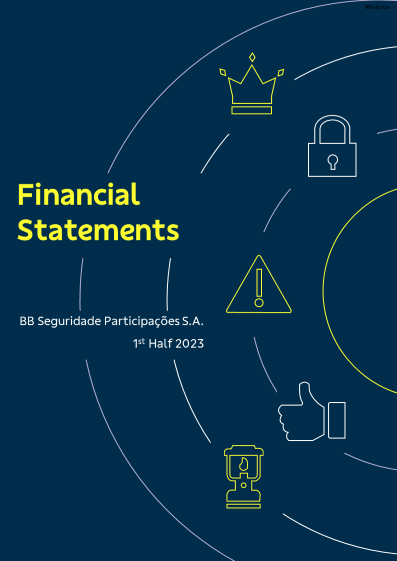 MANAGEMENT COMMENTS ON PERFORMACE Dear Shareholders,In the second quarter of 2023, BB Seguridade Participações S.A. (“BB Seguridade” or “Company”) reported net income of R$1,892 million (+25.8% YoY). The main highlights explaining the R$388.4 million increase of net income as compared to the 2Q22 were: Brasilseg (+R$210.5 million): propelled by the growth of insurance margin and, to a lesser extent, the increase of financial results; Brasilprev (+R$84.0 million): due to the increase of insurance margin, partially offset by lower financial results; andBB Corretora (+R$75.0 million): sustained by the evolution of brokerage revenues and, to a lesser extent, the higher financial results;The negative balance of holding’s other revenues and expenses improved R$525,000 (-9.7%), mostly driven by:the lower personnel expenses, after changes in the percentages of costs allocation to the holdings and BB Corretora;the drop in administrative expenses, with the decrease of communication costs, as the shareholder’s income statements related to FY2022 were sent digitally, avoiding posting expenses. In 2Q22, these costs reached R$518,000; andthe higher volume of revenues from the ADR Level I program, accounted in “other operating income and expenses”, due to the increase in the number of ADRs issued as compared to the 2Q22.On the other hand, the aforementioned effects were partially offset by higher tax expenses on holding’s financial revenues.The financial results were up 147.9%, justified by the expansion of the average balance of financial investments and the higher average Selic rate.For more information about BB Seguridade’s performance, including the managerial analysis of its investees, please refer to the MD&A, available at www.bbseguridaderi.com.br/en, section Financial Information, option Results Center.STATEMENT OF INCOMER$ thousand (except earnings per share)The explanatory notes are an integral part of the interim financial statements. The opening balance sheet and restatements refer to the adoption of CPC 50 [IFRS 17] – Insurance Contracts and CPC 48 [IFRS 9] – Financial Instruments, whose effects are detailed in Note 03 - Presentation of Financial Statements.STATEMENT OF COMPREHENSIVE INCOMER$ thousandThe explanatory notes are an integral part of the interim financial statements. The opening balance sheet and restatements refer to the adoption of CPC 50 [IFRS 17] – Insurance Contracts and CPC 48 [IFRS 9] – Financial Instruments, whose effects are detailed in Note 03 - Presentation of Financial Statements.BALANCE SHEETR$ thousandThe explanatory notes are an integral part of the interim financial statements. The opening balance sheet and restatements refer to the adoption of CPC 50 [IFRS 17] – Insurance Contracts and CPC 48 [IFRS 9] – Financial Instruments, whose effects are detailed in Note 03 - Presentation of Financial Statements. STATEMENT OF CASH FLOWSR$ thousandThe explanatory notes are an integral part of the interim financial statements. The opening balance sheet and restatements refer to the adoption of CPC 50 [IFRS 17] – Insurance Contracts and CPC 48 [IFRS 9] – Financial Instruments, whose effects are detailed in Note 03 - Presentation of Financial Statements.STATEMENT OF CHANGES IN EQUITYR$ thousandOther comprehensive income is presented net of tax effects.The explanatory notes are an integral part of the interim financial statements. The opening balance sheet and restatements refer to the adoption of CPC 50 [IFRS 17] – Insurance Contracts and CPC 48 [IFRS 9] – Financial Instruments, whose effects are detailed in Note 03 - Presentation of Financial Statements.In relation to the values presented in the 1st Quarter 2023, there was an opening of the transition value of CPC 48 and 50, with the reclassification of negative R$ 368,589 thousand from Retained Earnings/ Accumulated to Other accumulated comprehensive income, in addition to an adjustment of R$ 71,844 thousand in Other accumulated comprehensive income, referring to Brasilprev.STATEMENT OF VALUE ADDEDR$ thousandThe explanatory notes are an integral part of the interim financial statements. The opening balance sheet and restatements refer mainly to the adoption of CPC 50 [IFRS 17] – Insurance Contracts and CPC 48 [IFRS 9] – Financial Instruments, whose effects are detailed in Note 03 - Presentation of Financial Statements.EXPLANATORY NOTES TO THE FINANCIAL STATEMENTS1 - OPERATIONAL CONTEXTBB Seguridade Participações S.A. (“BB Seguridade” or “Company”) is a holding company controlled by Banco do Brasil SA, incorporated on December 20th, 2012, which operates in insurance business. It is a publicly-held corporation and its shares are traded on the Novo Mercado segment of B3 SA - Brazil, Stock, Counter, under the code “BBSE3”, and its ADRs (American Depositary Receipts) on the Over-the-Counter market in the United States of America under the code “BBSEY”.It is registered with the CNPJ under No. 17.344.597/0001-94 and headquartered in the Northern Local Government Sector, Quadra 05, Lote B, Torre Sul, 3rd Floor, Banco do Brasil Building, Asa Norte, Brasília, Distrito Federal, Brazil.Its corporate purpose is to participate in insurance companies, capitalization companies, open supplementary pension entities and private health care plans, as well as in other companies whose corporate purpose is the brokerage and feasibility of business involving insurance companies in the elementary, life, health, capitalization, pension and asset management fields.BB Seguridade has, among its equity stake, two wholly-owned subsidiaries, BB Seguros Participações S.A. ("BB Seguros") and BB Corretora de Seguros e Administradora de Bens S.A. ("BB Corretora"), the corporate structure that makes up the BB Seguridade Group ("Group").Such stake is currently organized into two segments: risk and accumulation businesses, which operate insurance, open pension funds, capitalization and dental care plans products through BB Seguros with private partners; and distribution business, which sells insurance, open pension funds, capitalization bonds and private dental care plans, through BB Corretora, in addition to an investment that operates in the distribution of insurance products through digital channels.In the risk and accumulation business, the Group operates through stakes in the companies BB MAPFRE, Brasilprev, Brasilcap and Brasildental, which are directly invested in by BB Seguros, and indirectly in the companies Brasilseg and Aliança do Brasil Seguros, subsidiaries of BB MAPFRE. In the distribution business, it operates through BB Corretora, which holds a stake in the investee Ciclic.We present below the corporate structure of the Company: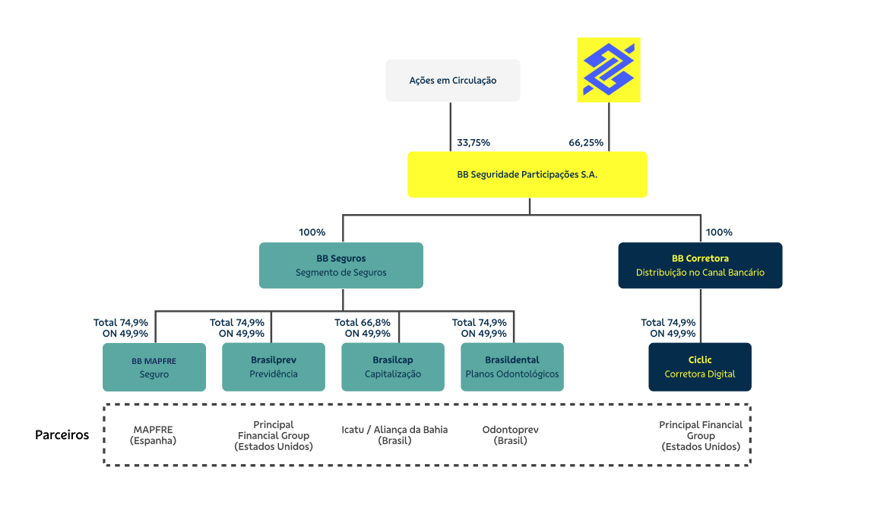 BB MAPFRE has a direct stake in the companies Brasilseg Companhia de Seguros and Aliança do Brasil Seguros S.A. and indirect in the company Broto S.A. (invested by Brasilseg).2 – ACQUISITIONS, DISPOSALS AND CORPORATE RESTRUCTURINGSa) Broto S.A.In line with the Notice to the Market released on October 13, 2022, the Board of Directors of BB Seguridade has approved the execution of the final agreements regarding the creation of a new company named Broto S.A. (Broto), for run the businesses of the Broto Digital Platform, in a partnership between Brasilseg Companhia de Seguros (Brasilseg or Insurance Company), an investee of BB Seguros Participações S.A. (BB Seguros), with Banco do Brasil S.A. (BB).The Broto’s capital has the following distribution:Brasilseg invested R$ 31.2 million in Broto to achieve the economic stake provided in the aforementioned table (50%), being the amount composed part of cash and the other part of assets related to the Broto Platform, that were held by the Insurance Company. The same amount was invested by BB to subscribe and pay in the shares corresponding to the other 50% economic stake of the new company.Brasilseg keep the access to Broto Platform to sell its insurances, and it is granted to BB Corretora de Seguros e Administradora de Bens S.A. (BB Corretora), a wholly-owned company of BB Seguridade, the exclusivity to intermediating the commercialization of such products.On October 28, 2022, Brasilseg, BB and BB Corretora signed, with the intervention and consent of MAPFRE Brasil Participações S.A., BB Seguros and Aliança do Brasil Seguros S.A., the Investment Agreement, establishing, among others, the terms and conditions mentioned above necessary for the constitution of the company Broto. From the implementation of the Precedent Conditions described in the Investment Agreement, related to obtaining the respective regulatory and legal approvals, the operation was consummated on January 4, 2023, the date considered as the closing of the operation and from which the following acts were practiced:a. formalization of the Shareholders' Agreement and the Operating Agreements for the sale of products at Broto. The first one was signed between Broto and BB, for the distribution of banking and financial products, and the second one was signed between Broto, Brasilseg, ABS and BB Corretora for the distribution of insurance products;b. Broto's First General Meeting, with the signature of the respective minutes and the respective share subscription forms; deliberation of the Bylaws; subscription and payment of share capital; and election of its Executive Board.The corporate documents provide for the granting, by Brasilseg, of a purchase option to BB - not yet exercised - over all of its shares in Broto, exercisable upon payment of the entire amount contributed by the Insurance Company to Broto, restated by the CDI rate accumulated in the period, within a period of up to 12 months, counted from the date of signature of the Shareholders' Agreement, extendable for an equal period.b) Brasilcap Capitalização S.A. On December 31, 2021, Brasilcap’s ESM approved the company’s capital increase from R$ 254,392,710.76 to R$ 354,398,110.76, through the issuance of 76,340,000 preferred shares, all nominative with no par value, by the price of R$  1.31 each, in compliance with Article 170, § 1, of Federal Law Nr. 6,404 of 1976, capitalized by credits resulting from the private instrument ”Advances For Future Capital Increases”, concluded on December 22, 2021, between Brasilcap and its shareholders BB Seguros Participações S.A., Icatu Seguros S.A. and Companhia de Seguros Aliança da Bahia.BB Seguros Participações S.A. subscribed in the proportion of its current economic stake, 50,888,244 preferred shares, equivalent to R$ 66,663,599.64, while Icatu Seguros S.A. subscribed 12,725,878 preferred shares, equivalent to R$ 16,670,900.18, and Companhia de Seguros Aliança da Bahia subscribed 12,085,282 preferred shares, equivalent to R$ 15,831,719.42. In addition, through the capitalization of credits arising from the Advances for Future Capital Increases, Icatu Seguros S.A. subscribed 328,568 preferred shares, equivalent to R$ 430,424.08 and Companhia de Seguros Aliança da Bahia subscribed 312,028 preferred shares, equivalent to R$ 408,756.68, on the condition that, and to the extent that, the other Brasilcap’s minority shareholders do not exercise their preemptive right. The issuance maintained unchanged the current economic stake held by BB Seguros Participações S.A. in Brasilcap’s total capital.Thus, Brasilcap's paid in capital amounted to R$ 354,398,110.76, divided into 216,010,804 common shares, all nominative with no par value, and 184,329,196 preferred shares, all nominative with no par value.Considering that the minority shareholders did not exercise their preemptive rights within the allowed period, BB Seguros, due to the terms agreed through the Subscription Commitment Instrument and Other Covenants, started the necessary procedures for the acquisition of the preferred shares, in order to equalize the shareholding proportion held by the majority shareholders before the contribution of capital.On November 25, 2022, the necessary procedures for the acquisition of preferred shares by BB Seguros Participações S.A. were completed through (i) the signing of the terms of transfer of preferred shares, through which Icatu Seguros S.A. transferred 220,877 preferred shares owned by itself to BB Seguros Participações S.A. and Companhia de Seguros Aliança da Bahia transferred 209,758 preferred shares owned by itself to BB Seguros Participações S.A, and, (ii) the financial settlement by BB Seguros Participações S.A., at a issue price of R$ 1.31 per share, plus monetary restatement by the CDI (interbank deposit rate) plus 1% (one percent) per year, applicable pro rata as of December 31, 2021.Since November 25, 2022, when: (i) BB Seguros held 86.192% of preferred shares and 66.660% of the total; (ii) Icatu held 7.082% of preferred shares and 16.752% of the total; and (iii) Aliança da Bahia held 6.726% of preferred shares and 15.909% of the total, Brasilcap’s capital, fully subscribed and paid in, has been distributed between shareholders as follows:3 – PRESENTATION OF INTERIM FINANCIAL STATEMENTSa) Statement of ComplianceThe consolidated interim financial statements were prepared and are being presented in accordance with the International Financial Reporting Standards (IFRS), issued by the International Accounting Standards Board (IASB) and with the accounting practices adopted in Brazil.The individual interim financial statements have been prepared in accordance with the accounting guidelines derived from Brazilian corporation law and are presented in compliance with accounting practices adopted in Brazil, including pronouncements issued by the Comitê de Pronunciamentos Contábeis – CPC (Accounting Pronouncements Committee), approved by Conselho Federal de Contabilidade – CFC (Federal Accounting Council).All the relevant information specific to the interim financial statements are evidenced and correspond to those used by the Company's Management.These interim financial statements were approved and authorized by BB Seguridade's Executive Board on Aug 04, 2023.b) ContinuityManagement evaluated the capacity of BB Seguridade to continue normally operating and it is convinced that it has the resources to continue its business in the future. In addition, Management is not aware of any material uncertainties that could generate significant doubts about its ability to continue operating, Accordingly, these consolidated and individual financial statements were prepared based on the assumption of operating continuity.c) Measurement Basis of Assets and LiabilitiesThese individual and consolidated interim financial statements have been prepared using historical cost as the measurement basis, except for financial assets measured at fair value through profit or loss.d) Functional and Presentation CurrencyBB Seguridade's interim financial statements, for functional and presentation currency purposes, are presented in Reais (R$).e) Consolidation BasisThe consolidated interim financial statements of the BB Seguridade and subsidiaries are included the consolidation of assets and liabilities from BB Seguridade and its controlled entities, as follows:The intra-group balances and transactions, such as any unrealized income or expenses on transactions between companies of the consolidated, are eliminated in preparing the consolidated financial statements.f) Seasonality of OperationsBB Seguridade and its owned subsidiaries consider the nature of their transactions as non-seasonal and non-cyclical, taking into account the activities carried out by the Group. Consequently, no specific disclosures are provided in these notes.g) Main Judgments and Accouting EstimatesThe preparation of the financial statements in accordance with CPCs and IFRS requires that the Management make judgments and estimates affecting the recognized amounts referring to assets, liabilities, income and expenses, Estimates and assumptions adopted are analyzed on a continuous basis, and revisions are carried out and recognized in the period in which the estimate is reevaluated, with prospective effects, The actual results obtained may be different from estimates used herein.Taking into consideration that there are certain alternatives to accounting treatments, the results that are disclosed could be different, in the event a different treatment had been chosen, Management considers that the choices made are appropriate and that the financial statements fairly present the consolidated financial position of BB Seguridade and the result of its operations in all material aspects.Significant assets and liabilities subject to these estimates and assumptions encompass items for which an evaluation at fair value is necessary. The most relevant applications of the exercise on estimates judgments and usage occur in: Fair value of Financial Instruments, Impairment of Financial Assets, Impairment of Non-Financial Assets, Income Taxes, Deferred Taxes and Provisions and Contingent Liabilities.h) Initial adoption of CPC 50 [IFRS 17] and CPC 48 [IFRS 9] for operating investees that sell insurance contractsThe investee companies impacted by these standards, due to the initial adoption as of January 2023, carried out, for the purposes of the transition requirements of the standards, the application by the retrospective or fair value approach. Such impacts were reflected in the financial statements of BB Seguridade, with effects on Investments in Shareholdings and Equity.The impacts on the presentation of accounting information, proportional to equity interests, for comparison purposes are shown in the tables below:Investments in AssociatesR$ thousandCPC 50 [IFRS 17] does not apply and CPC 48 [IFRS 9] was already adopted.EquityR$ thousandi) Restatement for Comparability EffectsBalance SheetR$ thousandStatement of IncomeR$ thousandR$ thousandR$ thousandR$ thousandStatement of Comprehensive IncomeR$ thousandR$ thousandStatement of Cash FlowsR$ thousandStatement of Value AddedTo better adapt to the disclosure requirements of Technical Pronouncement CPC 09 - Added Value Statement and to comply with Official Letter No. 105/2022/CVM/SEP/GEA-5, of October 14, 2022, in the 1st of Half 2022, certain reclassifications were made in the presentation of the Added Value Statement with the corresponding reclassifications for comparison purposes. Additionally, due to the initial adoption of standards CPC 50 [IFRS 17] and CPC 48 [IFRS 9] for operating investees that sell insurance contracts, there were also adjustments in the respective statement of the parent company and consolidated in the Income from equity investments corporate interests and retained earnings in the period. In the controller's statement, new components were opened in the distribution of added value and reclassification of administrative and personnel expenses, as shown below.Administrative expenses for rents (R$ 413 thousand);Personnel expenses (INSS) for federal taxes (R$ 977 thousand).R$ thousandIn the consolidated statement, new components were opened in the distribution of added value and reclassification of administrative and personnel expenses, as shown below.Administrative expenses for rents (R$ 1,787 thousand);Personnel expenses (INSS) for federal taxes (R$ 4,647 thousand).R$ thousand4 – DESCRIPTION OF KEY ACCOUNTING POLICIESAccounting policies are the specific principles, bases, conventions, rules and practices applied by BB Seguridade in the preparation and presentation of annual financial statements. BB Seguridade applied accounting policies consistently to all periods presented in these financial statements.The accounting practices used in the preparation of these interim financial statements are equivalent to those applied to the annual financial statements for the year ended 12.31.2022, except for the application of CPC 50 [IFRS 17] - Insurance Contracts, which came into force on 01.01.2023, as well as the end of the exemption from the adoption of CPC 48 [IFRS 9] – Financial Instruments for Insurance Companies, whose initial effectiveness accompanied CPC 50 [IFRS 17].a) Revenue and Expense RecognitionRevenues and expenses are recognized on an accrual basis and are reported in the financial statements for the periods to which they refer. Revenues are increases in assets, or decreases in liabilities, resulting in increases in the shareholders' equity, except for those referring to contributions from holders of rights on the equity.This concept is applied to the main revenues arising from the activities of BB Seguridade and its investees, namely:a.1) Revenue from investments in shareholdings – Revenue from the application of the equity method for assessment of the investments in shareholdings are recognized in proportion to the BB Seguridade’s equity on the investees’ income, according to the CPC 18 (R2) [IAS 28] – Investment in Controlled and Affiliated Companies and Joint Ventures.a.2) Revenue from commissions – Revenue from commissions are recognized pro rata when its value, its related costs and the conclusion stage of the transaction can be measured reliably and when its related economic benefits are likely to be effective, according to the CPC 47 [IFRS 15] – Contract Revenue with Client.In order to recognize its revenue, BB Seguridade uses a five-stage model concept to determine when to recognize the revenue: i) identification of the contract; ii) identification of the performance obligations; iii) determination of the price for the transaction; iv) allocation of the price for the transaction and v) recognition of revenue.Revenues from commissions are recognized when the Company meets (or as the Company meets) its performance obligation when transferring the goods and services (in other words, assets) in agreement with a client. Revenues from commissions arises from the segments of people insurance, casualty insurance, pension plans, capitalization and health insurance. These revenues are recognized over time (products with an established validity), where the performance obligation is diluted linearly over the lifetime of the product/insurance, or at a specific time (monthly products), where the performance obligation is due monthly, according to the characteristics of the products.In cases of return of the Premium to the insured parties, the broker reimburses, to the insurer, the commission received in proportion to the value refunded or not received by the insurer in relation to the remaining period of the policy.For insurance whose expiry date is not objectively established (monthly insurance), monthly payment of premiums is decisive for the continuity of the policies, and, in general, there are no refund of the commissions.For the monitoring and control of brokerage commissions, BB Seguridade uses the ERP (Enterprise Resource Planning) system, which has a specific module for brokerage, called “Motor de Cálculo”. The purpose of this module is to receive, in a standardized manner, all the necessary information from the investees and Banco do Brasil, allowing the automation of the quantitative and qualitative analyzes of the sales operations and accounts receivable operations of the security products, allowing greater control and reconciliation of brokerage values, in addition to allowing the automatic accounting. Products from Brasilseg, Brasilcap, Brasilprev, Brasildental and MAPFRE Seguros Gerais are already implemented in this tool.a.3) Financial revenues and expenses – Revenues and expenses from financial instruments arising from assets and liabilities that generate and pay for monetary correction and/or interest, as well as the values related to the correction of the fair value, are recognized in the income for the fiscal year on an accrual basis, using the effective interest rate method, according to the CPC 48 [IFRS 9] – Financial Instruments.In the case of instruments measured at fair value through income (in accordance with item c.3 below), the fair value is determined as described in item c.4.b) Cash and cash equivalentsCash and cash equivalents are represented by cash available in national currency and investments in committed operations, with high liquidity and insignificant risk of change in value, with maturity equal to or less than 90 days.c) Financial instrumentsThe financial instruments are classified in relation to the business model and the contractual characteristics of the cash flows of the instruments according to the CPC 48 [IFRS 9] – Financial Instruments.Financial instruments are initially measured at fair value plus the transaction cost, except when financial assets and liabilities are recorded at fair value through the income. Financial assets and liabilities can be classified into one of the categories: i) financial instrument measured at fair value through the income, ii) financial instrument measured at amortized cost and; iii) financial instrument measured at fair value through other comprehensive income. The main financial instruments of BB Seguridade and its subsidiaries are securities held in custody at Banco do Brasil (repurchase agreement operations and LFTs - Financial Treasury Bills). During the periods, there was no use of derivative instruments by BB Seguridade.c.1) Amortized Cost - This category includes financial assets held (i) for the purpose of receiving its contractual cash flow rather than for sale with realization of profits or losses and (ii) whose contractual terms generates cash flows at specified dates exclusively for principal payments and interest payments on the outstanding principal value.Financial bills are recognized as financial assets measured at amortized cost. Changes in these assets are recognized in the income for the fiscal year in the financial revenues or expenses, depending on the result obtained.For the period, the Group did not have financial assets classified in this category.c.2) Fair value through other comprehensive income - VJORA - This category includes financial assets held (i) both for the receipt of its contractual cash flow and for sale with realization of profits or losses and (ii) whose contractual terms generates cash flows at specified dates exclusively for principal payments and interest payments on the outstanding principal value. For the period, the Group did not have financial assets classified in this category.c.3) Fair value through profit or loss (VJR) - Financial assets that are not measured at amortized cost or at fair value through other comprehensive income are classified in this category.Repurchase agreements backed by federal public securities and LFTs - Financial Treasury Bills are recognized as financial assets measured at fair value through profit or loss.c.4) Determination of fair value - Fair value is the price that would be received for the sale of an asset or would be paid by the transfer of a liability in a non-forced transaction between market participants at the measurement date.The fair value of financial instruments traded in active markets on the base date of the balance sheet is based on the quoted market price or on the quotation of the over-the-counter price (selling price for purchased positions or purchasing price for sold positions), without any deduction of transaction cost.In situations where there is no market price for a particular financial instrument, its fair value is estimated on the basis of valuation methods commonly used in the financial markets, which are appropriate to the specific characteristics of the instrument and capture the various risks to which it is exposed. The valuation methods include: the discounted cash flow method, comparison to similar financial instruments for which there is a market with observable prices, option pricing model, credit models and other known valuation models.The internal pricing models may involve some level of estimation and judgment by the Administration, whose intensity will depend, among other factors, on the complexity of the financial instrument.c.5) Financial Instruments for Insurers - With regard to the adoption of CPC 48 [IFRS 9] by the entities supervised by SUSEP, the autarchy received the financial instrument rule, through SUSEP Circular No. 678, of October 10, 2022, in which no contrary to other guidelines and circulars, for periods starting from January 2024.Although CPC 48 [IFRS 9] is not yet in force for companies supervised by SUSEP, insurers must prepare accounting information in the new standard, in order to comply with the accounting standards applicable to BB Seguridade.The impacts of adopting CPC 48 [IFRS 9] on investees are presented in Note 07 – Investments in Shareholdings.c.6) Financial liabilities - An instrument is classified as a financial liability when there is a contractual obligation, of which its settlement is made through the delivery of money or other financial asset, regardless of its legal form.  Financial liabilities include short-term and long-term debt that are initially measured at fair value, which is the net value received of costs levied upon the transaction and, subsequently, upon the amortized cost. d) Write-off of Financial Assets and Financial Liabilitiesd.1) Financial assets - A financial asset is written off when: (i) the contractual rights related to the respective cash flows expire; (ii) most of the risks and benefits associated with the asset is transferred to third parties; or (iii) when control over the asset is transferred, even if part of the risks and benefits associated with its holding is retained.The rights and obligations retained in the transfer are separately recognized as assets and as liabilities, when appropriate. If the control over the asset is retained, the Group continues to recognize it in the extent of its continuing involvement, which is determined by the extent to which it remains exposed to changes in the value of the transferred asset.d.2) Financial liabilities - A financial liability is written off when its obligation is eliminated, canceled or expired. If an existing financial liability is replaced by another from the same creditor in substantially different terms, or the terms of the existing liability are substantially modified, such modification is treated as a write-off of the original liability and as the recognition of a new liability, and the difference between the book values is recognized in the income.e) Reduction in the Recoverable Value of Financial Assets – ImpairmentFor the recoverable value of financial assets (impairment), the CPC 48 [IFRS 9] – Financial Instruments considers the expected credit losses, which are a weighted estimate of the probability of credit losses (that is, the present value of all cash deficits) over the expected life of the financial instrument. Cash deficit is the difference between the cash flows due to the entity according to the contract and the cash flows that the entity expects to receive. As the expected credit losses consider the value and timing of the payments, the credit loss occurs even if the entity expects to be paid in full, but after the due date stipulated by the contract.For the impairment of commissions receivable, the simplified approach allowed by the CPC 48 [IFRS 9] for commercial receivables was used, in which the recognition of expected credit losses follows the model for the entire life of the instrument.Annually or whenever there is an indication that the financial asset may be devalued, an assessment to check if there is any objective evidence of impairment of its financial assets is carried out at BB Seguridade, in accordance with the CPC 48 [IFRS 9] – Financial Instruments.During the period, there were no losses due to devaluation of the financial assets of the BB Seguridade group.f) Share Premium and Other Intangible AssetsThe share premium generated on the acquisition of investments on shareholdings is accounted for considering the fair value assessment of the identifiable assets and the assumed liabilities of the acquired company on the acquisition date and, in accordance with the applicable standards, is not amortized. However, it is tested, at least annually, for impairment purposes. After the initial recognition, the share premium is measured at cost minus any accrued impairment losses.Intangible assets are separately recognized from the share premium when they are separable or arise from contractual rights or other legal rights, their fair value can be measured reliably and it is probable that the expected future economic benefits will be transferred to BB Seguridade. The cost of intangible assets acquired in a business combination is its fair value at the acquisition date. The other acquired intangible assets, not linked to the business combination, are initially measured at cost.The useful live of intangible assets is considered to be definite or indefinite. Intangible assets with defined useful lives are amortized over the course of their economic life. They are initially registered at cost, minus the accrued amortization and impairment losses. Intangible assets with indefinite useful lives are recorded at cost minus any impairment losses.The period and method for the amortization of intangible assets with definite useful lives are reviewed, at a minimum, annually. Changes in the expected useful life or proportion of expected use of the future benefits incorporated to the asset are recognized through changes in the period or method for the amortization, when appropriate, and treated as changes in accounting estimates.The costs incurred related to the acquisition, production and development of software are capitalized and registered as intangible assets. Expenditures from the research phase are registered as expenses.The expense with the amortization of intangible assets with definite useful life and impairment losses are recognized in the income for the period in the line “Other” of the Income Statement.g) Reduction in the Recoverable Value of Non-Financial Assets – ImpairmentAnnually or whenever there is an indication that the asset may be devalued, an assessment, based on internal and external sources of information, to check if there is any indication that a non-financial asset may be with recoverability problems is carried out. If there is such indication, the asset's recoverable value is estimated. The recoverable value of the asset is the highest between its fair value minus the costs to sell it or its value in use.Whether there was any indication of reduction in the recoverable value, the impairment test of an intangible asset with indefinite useful life is annually carried out, including the share premium acquired in a business combination, or an intangible asset not yet available for use. This test can be carried out at any time during an annual period, provided it is performed at the same time each year.In the event that the recoverable value of the asset is lower than its book value, the book value of the asset is reduced to its recoverable value through recording an impairment loss, for which the consideration is recognized in the income statement for the period in which it occurs, in other Operating Expenses/Revenues.Annually, it is further assessed if there is any indication that a loss by impairment recognized in previous fiscal years for an asset other than the share premium for expected future profitability, might no longer exist or may have been reduced. If there is such indication, the recoverable value of this asset is estimated. The reversal of a loss by impairment of an asset will be immediately recognized in the income for the fiscal year, as a rectifier of the balance of other Operating Expenses/Revenues.During the period, there were no losses due to the devaluation of non-financial assets of the BB Seguridade group.h) Investments in ShareholdingsUnder the equity method, the investment is initially measured at cost and subsequently adjusted by the investor's recognition of changes in the net assets of the investee. In addition, the portion of the investor's income in the profits and losses generated by the investee must be included in the income for the fiscal year of the investor, according to the CPC 18 (R2) [IAS 28] – Investment in Controlled and Affiliated Companies and Joint Ventures.Investments in equity interests in the companies BB Seguros Participações S.A. and BB Corretora de Seguros e Administradora de Bens S.A. are classified as investments in subsidiaries and valued using the equity method and are consolidated.Investments in equity interests in the companies BB MAPFRE Participações S.A., Brasilprev Seguros e Previdência S.A., Brasilcap Capitalização S.A., Brasildental Operadora de Planos Odontológicos S.A. and Ciclic Corretora de Seguros S.A. are valued using the equity method, whether classified as investments in associates or joint ventures.In accordance with CPC 18 [IAS 28], the equity value of investees, for purposes of applying the equity method, will be recognized based on the balance sheet or verification balance prepared, on the same date, or within two months of lag. Due to operational issues, as of January 2023, the accounting recognition of the investment in Brasildental, through the equity method, is being carried out with a delay of one month. For the other companies, the dates coincide with the accounting closing date of the BB Seguridade Group.In situations where the investees use different accounting practices in events and transactions of the same nature in similar circumstances, the necessary adjustments are carried out to make the financial statements of the investees suitable to the accounting practices adopted by the investor.i) Provisions, Contingent Liabilities and Legal ObligationsThe recognition, measurement and disclosure of contingent liabilities and legal obligations are carried out in accordance with the criteria defined in the CPC 25 [IAS 37] – Provisions, Contingent Liabilities and Contingent Assets.Provisions related to legal and administrative proceedings are recognized in the financial statements when, based on the analysis of legal advisors and the Management, the risk of loss of a legal or administrative action is deemed probable, with a probable outflow of funds for the settlement of obligations and when the amounts involved are measurable with sufficient certainty, being quantified upon the court summons/notification and reviewed monthly on an individual basis, thus considering the processes related to causes considered unusual or whose value is deemed relevant under the analysis of advisors, considering the intended compensation amount. Contingent liabilities classified as possible losses are not recognized in the accounts, and should only be disclosed in the explanatory notes, and those classified as remote do not require provision and disclosure.Tax legal obligations are derived from tax obligations provided for by the legislation, irrespective of the probability of success of lawsuits in progress, and their amounts are fully recognized in the financial statements.j) TaxesTaxes are calculated based on the rates shown in the table below:(1) Includes basic (15%) and additional (10%) rates(2) Incident on the services provided by BB Corretora.The deferred tax assets and deferred tax liabilities are constituted by the application of the current tax rates on their respective bases. For constitution, maintenance and write-off of deferred tax assets, the criteria established by the CPC 32 [IAS 12] – Taxes on Profit are observed, and they are supported by a realization capacity study.k) Segment DisclosureThe CPC 22 [IFRS 8] – Information per Segment requires the disclosure of financial information of the entity's operating segments based on the internal disclosures that are used by the Management to allocate resources and to assess its financial and economic performance.l) Interest on Net Equity and DividendsBrazilian companies may assign a nominal interest expense, deductible for tax purposes, on their net equity. The value of the interest on the net equity is considered as a dividend and, when applicable, presented in these consolidated interim financial statements as a direct reduction in the stockholders' equity. Under the current dividends policy, BB Seguridade distributes to shareholders, as mandatory dividends, a portion corresponding to at least 25% of the adjusted net profit with the deductions and increases provided for in Art. 202 of Law 6.404/76, which are recognized as a liability and deducted from the shareholders' equity when allocating the income for the year.During the period, there was no recognition and payment of interest on shareholders' equity.m) Earning per shareThe disclosure of the earnings per share is made in accordance with the criteria defined in the CPC 41 [IAS 33] – Earnings per Share – approved by the CVM Resolution 636/2010. The basic and diluted earnings per share of BB Seguridade was calculated by dividing the net profit attributable to the shareholders by the weighted average number of total common shares, excluding treasury shares. BB Seguridade has no option instruments, subscription bonus or their equivalents that provide for its holder the right to acquire shares. Thus, basic and diluted earnings per share are equivalents. n) LeasesThe recognition, measurement and disclosure of leases are carried out in accordance with the criteria defined in the CPC 06 (R2) [IFRS 16] – Leases. BB Seguridade and its controlled companies do not have significant lease operations.Lease operations are present in insurance companies and health operators in which BB Seguridade has an interest. For insurance companies, the Superintendência de Seguros Privados (SUSEP) approved, through Circular No. 615, of September 2020, the adoption of the CPC 06 (R2) [IFRS 16] – Leases, effective from January 1, 2021. For health operators, the National Supplementary Health Agency (ANS) approved, through Normative Resolution No. 472, of September 2021, the adoption of that standard as of January 1, 2022.When there is a divergence in the accounting practice adopted by the investor in relation to the affiliate companies, adjustment procedures are necessary for purposes of standardization. Considering the current lease operations of the affiliate companies, the necessary adjustments in investments were carried out in order standardize the practices.The companies Brasilseg, Aliança do Brasil Seguros, Brasilprev and Brasilcap (from January 1, 2021) and Brasildental (from January 1, 2022) started to adopt CPC 06 (R2) [IFRS 16] – Leases, since then, there is no divergence of accounting practice related to the treatment of leases, leaving only the balance of difference in practice from periods prior to the adoption of the CPC, shown in Note 07 – Investments in Equity Interests.o) Insurance ContractsRecognition, measurement and disclosure of insurance contracts are carried out in accordance with the criteria defined in CPC 50 [IFRS 17] – Insurance Contracts. The insurance contract is defined by CPC 50 [IFRS 17] as an agreement between the insurer and the insured, in which the insurer accepts the risk of a possible financial loss or other adverse event that may affect the insured. In return, the policyholder pays a premium to the insurer.The operational investees that commercialize insurance contracts apply the insurance contract grouping levels, by harvest, portfolio and groups. According to the characteristics of insurance contracts, the application of accounting models is divided into:BBA - Building Block Approach (General Measurement Model): standard model for all insurance contracts based on future cash flow estimates segregated into three main components: i) Contractual Service Margin (CSM), which represents the profit that the insurer expects to generate with insurance contracts over time, to be realized over the term of the contract; ii) Present value of future cash flows, which represents the estimate of cash flows that the insurer expects to receive and pay in the future, adjusted for the time value of money and ; iii) Non-financial risk adjustments which are estimates of risks associated with insurance contracts that cannot be measured using the time value of money, including risks related to events such as mortality, morbidity, claims and expenses.PAA - Premium Allocation Approach: optional simplified model, indicated for short-term insurance contracts (coverage up to one year) or when the remaining coverage is not materially different from the value calculated in the BBA model.VFA - Variable Fee Approach: model for treating insurance contracts with underlying return components.When recognizing the BBA model, it is necessary to consider future cash flow estimates, as well as adjustments to present value and non-financial risks, in order to assess whether insurance contracts are in surplus or in deficit. If the future cash flow is positive, the contractual service margin is recognized in liabilities and is converted into revenue over the term of the insurance contracts. However, if the cash flow is negative, insurance contracts are considered onerous, as they have a deficit contractual service margin, and the amounts must be accounted for immediately in income.In the PAA model, based on the remaining coverage liability, similar to the current methodology of unearned premiums, liability amounts are recognized in income according to the period of effectiveness of the insurance contracts.Estimates are part of the accounting recognition and measurement process, since uncertainty is an inherent characteristic of insurance contracts. According to CPC 23 (R1) [IAS 8] – Accounting Policies, Changes in Accounting Estimates and Errors, accounting estimates may require revision as the circumstances in which they were made change, increase the level of experience and additional information becomes available. The effect of changing estimates must be recognized prospectively.The estimates are periodically reviewed by the operational investees with the objective of verifying their adherence to the operations based on the greater experience verified with the behavior of the insurance contracts.The individual companies BB Seguridade, BB Seguros and BB Corretora do not have operations that are within the scope of the insurance contract rule. However, the operating investees that sell insurance contracts – Brasilseg and Aliança do Brasil Seguros, controlled by the holding company BB MAPFRE, Brasilprev and Brasildental – are affected by the aforementioned accounting rules.Brasilcap's products are not within the scope of CPC 50 [IFRS 17] and the impacts related to CPC 48 [IFRS 9] have already been recognized at BB Seguridade since 2018, through the harmonization of accounting practices.The respective impacts on investee companies are presented in Note 07 – Investment in Shareholdings.p) Initial Adoption of CPC 50 [IFRS 17] and CPC 48 [IFRS 9]Although CPC 50 [IFRS 17] has not yet been approved by SUSEP and ANS and CPC 48 [IFRS 9] has only been approved by SUSEP, to come into force in 2024, the respective operational investees of BB Seguridade that sell insurance contracts and have financial instruments within the scope of the aforementioned standards must prepare their financial statements in the new standard, in order to comply with the accounting standards applicable to BB Seguridade.In this sense, at the initial moment of adoption, the impacts on shareholders' equity and investments in equity interests were reflected in the interim financial statements of BB Seguridade and, later, the subsequent impacts through equity equivalence. Operating investees adopted the exemption granted by the CPC and IFRS for the adoption of CPC 48 [IFRS 9] together with CPC 50 [IFRS 17].For purposes of comparability and presentation of the financial statements, BB Seguridade presents in the interim financial statements the opening balance corresponding to January 1, 2022 and comparative information, in order to enable the understanding of the relevant adjustments and/or reclassifications of the impacts of the adoption of said standards, as provided for in CPC 23 (R1) [IAS 8] - Accounting Policies, Change of Estimate and Error Correction.Despite the initial adoption of accounting standards by the operational investees that sell insurance contracts, in which the accounting effects occur through the harmonization of accounting practices, insurance companies and health plan operators are not yet adopting these standards and, therefore, there will be no impacts for the effects of regulatory requirements, determined by SUSEP and ANS.Likewise, considering that the regulatory and corporate rules for insurance companies and health plan operators will not be affected by the aforementioned accounting standards, no impacts are expected on the distribution of dividends or on the capital management of such companies arising from the harmonization of its accounting practices to those of BB Seguridade and BB Seguros.The impacts of the initial adoption of the respective standards, as well as comparative information, are presented in Note 03 – Presentation of Interim Financial Statements.5 – RISK MANAGEMENTThe risk management at BB Seguridade follows the guidelines established in its Capital, Risk, Internal Controls and Compliance Management Policy, approved by the Board of Directors, and disclosed to the market through the investors’ relations website.The Company understands that its risk exposure originates from its interests, and therefore the Capital, Risk, Internal Controls and Compliance Management Policy contemplates two risk management dimensions: risk management (risks arising from the operations of BB Seguridade and its subsidiaries) and risk governance (risks arising from associates/joint ventures).By means of its Risk Appetite Statement, approved by the Board of Directors, the Company defines the maximum levels of risks that it accepts to incur in the fulfillment of its objectives.The risk management process at BB Seguridade is based on the international framework of ISO 31000:2018 and comprises the steps of setting the context, identifying, analysis, evaluating and treating risks. Transversal to each step of risk management, there are consultations with interested parties, monitoring, and critical analysis, which help in continuous improvement. This process is internally documented in the Group’s Risk Management, Internal Controls and Compliance Model.BB Seguridade's risk management is integrated into the corporate strategy, from the preparation of planning, as well as during the execution of the strategy, scenario analysis and decision-making support at all levels of the Company.The Company has the Superintendence of Risk Management and Capital and the Superintendence of Internal Controls Management and Integrity. The first is responsible for providing fundamentals and support for the execution of the risk management process; the second is responsible for internal controls, compliance, and the Integrity Program. Both also act in the governance of risks and controls, respectively, in the companies in which BB Seguridade holds interests. For this to work properly, the areas are segregated from the business and Internal Audit areas.a) Risk management at BB Seguridade and its subsidiariesThe risk management framework adopted by BB Seguridade, as defined in its Risk Management, Internal Control and Compliance Policy, is structured based on a three-line model: in the first line, the process managers (risk owners) are responsible for implementing preventive and corrective actions that mitigate the weaknesses identified in the processes and control deficiencies; in the second line, the Superintendence of Risk Management and Capital and the Superintendence of Internal Controls Management and Integrity assist and monitor the risk owner in managing risks and internal controls in order to adjust them to the Group's risk appetite; and in the third line, the Internal Audit works independently, by providing to governance bodies assessments on the risk management and internal control effectiveness.The risk management mechanisms and tools also include, among others: segregation of duties; joint decisions; Information Security and Cybernetics Policy, Preventing and Combating Money Laundering and Terrorist Financing Policy, in line with Circular Susep 612/2020 and subsequent amendments; Preventing and Combating Corruption Policy, Code of Ethics and Conduct and an Integrity Program in line with Law 12,846/2013 (Anti-Corruption Law) and the Decree 11,129/2022 (documents disclosed internally and also to the market, available at the investors relations website); internal risk management, internal controls and compliance regulations, in addition to internal communication program on risk management, internal controls and compliance, continuously promoting the adaptation of the entire Group to these subjects.The Executive Board is supported by the Continuity and Crisis Management Committee, which advises on the assessment and mitigation of risks of discontinuity, incidents, or crises.BB Seguridade's governance structure also comprises the Risk and Capital Committee, a statutory agency to advise the Board of Directors, which is responsible, among other things, for assessing and monitoring the Group's risk exposures.The Audit Committee, a statutory agency, is responsible, among other things, for sharing, with the Board of Directors, the risks, weaknesses, or concerns that may have a significant impact on the Company's financial conditions and business.Information related to risk management and internal controls is periodically reported to the Collegiate Board of Directors, the Administrative Council, and the Fiscal Council.a.1) Risks associated with investments in financial assetsThe Group has a Financial Investment Policy, approved by the Board of Directors and applicable to all companies of the Group, that sets out the criteria relating to the nature, term, and acceptable risks of the financial investments. The current policy allows the investment only in federal government bonds, repurchase agreement guaranteed by federal government bonds and extra-market investment funds.The investments in financial assets of BB Seguridade and its subsidiaries, classified as cash equivalents, are concentrated on repurchase agreements backed by Federal Government Bonds (Note 15). Other investments in financial assets classified as financial instruments are invested in fixed-income long-term mutual fund and federal government bonds (Note 16).a.2) Market RiskMarket risk is defined as the possibility of negative impacts resulting from fluctuation in the market values of positions in financial instruments held by the Group. At BB Seguridade and its subsidiaries, the exposure to this risk arises from the investment portfolio in financial assets. According to the latest Relevant Risks Inventory and considering the Financial Investment Policy and current portfolio, the risk is not considered relevant.The market risk is managed based in the Financial Investment Policy, that defines which assets may comprise the portfolio and the VaR (Value at Risk) limit, calculated for 21 business days, with the portfolio volatility estimated using the exponentially weighted moving average (EWMA) and 95% confidence level. The indicator is monitored by the Finance and Investment Committee and by the Executive Board.Market risk exposure in investments in financial assetsR$ thousandSensitivity analysis on market risk factorsOn June 30, 2023, there were no derivative instruments in the Group's portfolio, which was entirely composed of post-fixed financial instruments linked to Selic rate. Based on the studies carried out, there is no relevant exposure to market risk factors.a.3) Credit RiskThe credit risk is defined by the Group as the possibility of negative impacts associated to the non-fulfillment, by a borrower or a counterparty, of its corresponding financial obligations according to negotiated terms, and/or to the devaluation of receivables due to a drop in the borrower's or counterparty’s risk rating. At BB Seguridade and its subsidiaries, the exposure to this risk arises from the investment portfolio in financial assets, which is composed of Bonds issued by private counterparties. However, currently, the portfolio does not include securities issued by private counterparties. Therefore, exposure to this risk is not relevant.The credit risk arising from the payment of brokerage for products sold by BB Corretora is considered duly mitigated due to the nature of the Group's operation, since most of the business takes place through the Banco do Brasil channel, whose brokerage is transferred automatically.Credit risk exposure in investments in financial assetsR$ thousandDoes not include the amount invested in Equity Investment Funds (FIP), with a total amount of R$ 17,732 thousand on June 30, 2023 (R$ 18,064 on Dec 31, 2022).a.4) Liquidity Risk and capital managementLiquidity risk is defined by the Group as the possibility of negative impacts due to the lack of resources to honor its obligations due to the mismatch between assets and liabilities.BB Seguridade and its subsidiaries maintain assets with a high degree of conversion in cash to cover liabilities and other expected allocations to short term. The parameters used are defined by the Financial Investment Policy and the Capital Plan.The Capital Plan, prepared for a minimum three-year horizon, presents the projected financial flows from the operational activity, such as compensation from commissions, equity interests, expenses inherent to the Group's activities and those resulting from strategic movements, such as allocation of funds to equity interests, strategic investments, divestitures and disposals and considers the maintenance of a liquidity margin in order to keep the financial balance in case of unpredictable events.The BB Seguridade and its subsidiaries main liabilities refer to administrative costs, payment of taxes and dividends, as presented below.R$ thousandR$ thousand(1)	Unearned commissions refer to brokerage revenues to be recognized over the course of the insurance contracts, and such revenues will be realized over the term of these operations, and whose corresponding amounts are received, in large part, before that date. Therefore, in general, commissions to be appropriated do not represent amounts to be disbursed and, consequently, do not generate relevant impacts on the company's liquidity.b) Risk Governance applied to Affiliated CompaniesBB Seguridade's affiliated companies maintain their own risk management structures compatible with the nature and complexity of their businesses, being regulated by the Superintendence of Private Insurance (Susep), in accordance with the requirements established in CNSP Resolutions 416/2021 and 432/2021 and subsequent amendments and Susep Circular 648/2021 and subsequent amendments. For companies regulated by the National Supplementary Health Agency (ANS), Normative Resolution 518/2022 provides for the adoption of minimum corporate governance practices, with an emphasis on internal controls and risk management, for the purposes of solvency of health care plans operators.CNSP Resolution No. 416/2021 and subsequent amendments informs about the integration of the Internal Controls System to the Risk Management Structure of investments, with the obligation to have a statutory Director responsible for internal controls and compliance, in addition to the need for specific policies on managed risks, and a statutory risk committee with the presence of independent members.Circular Susep 666/2022 provides for sustainability requirements, to be observed by insurance companies, open private pension entities (EAPCs), capitalization companies and local reinsurers.Based on the results of the work carried out by the investees, BB Seguridade continuously monitors and assesses the levels of risk exposure, acting, via governance, to ensure the adoption of the best risk management practices in its investees.b.1) Liquidity, solvency, and capital managementIn the capital management of affiliated companies supervised by Susep, the main indicator used is the Minimum Required Capital (CMR), which represents the total capital that a company must maintain, at any time, to operate, and aims to guarantee the risks inherent to its operations, as regulated by CNSP Resolution 432/2021 and subsequent amendments.CMR is composed of portions relating to underwriting, credit, operational and market risks, and the solvency capital requirement adequacy is measured using the Adjusted Net Equity (PLA) of the entity, which must be equal to or above the calculated CMR. CNSP Resolution 432/2021 and subsequent amendments establishes technical provisions calculation models and requires additional liquid assets to maintain the company's liquidity. In addition, it contains criteria for the preparation of solvency and liquidity regularization plans in cases of regulatory non-compliance. It is important to highlight that the investees, according to guidelines defined by the Group, do not have an appetite for the risk of non-compliance with regulatory solvency.For companies regulated by the National Agency of Supplementary Health (ANS), there are rules for recognition of technical reserves, PLA criteria and Solvency Margin criteria according to Regulatory Resolution 569/2022.For investments, where minimum capital is required, there is a search for maintaining additional capital to the regulatory one, to minimize the chances of non-compliance with the required amounts and in line with the risk appetite defined by their Board of Directors.On June 30, 2023, considering the data provided by each investee, all companies in which BB Seguridade holds interests and that are subject to regulatory capital requirements, had sufficient capital, solvency, and coverage of technical provisions, in accordance with current legislation applicable.6 – SEGMENT INFORMATIONThe information by segment has been prepared considering the criteria used by Management to evaluate the performance, in decisions made regarding the allocation of funds for investment and other purposes, considering the regulatory environment and the similarities between goods and services,BB Seguridade Group's operations are basically divided into two segments: i) insurance (risk and accumulation businesses), which includes insurance operations, pension plans, capitalization and health; and ii) brokerage (distribution business). a) InsuranceIn this segment, products and services offered are related to life, property and vehicle insurance, property insurance, rural, special risks and financial, transport, hulls, and housing people, supplementary pension plans, dental plans and capitalization plans.The profit or loss from this segment derives mainly from revenues from insurance premiums, contributions to private pension plans, contributions to dental plans, capitalization bonds and investments in securities, less sales expenses, technical reserves and expenses related to claims,The accounting record of these results is made through the equity method of investments in equity interests. Explanatory note 7 - Investments in Associates contains the description of Investments in Shareholdings, by Segment / Business Area.b) BrokerageIn this segment, products and services offered are related to brokerage and management, fulfillment, promotion and facilitation of casualty, life and capitalization insurance, pension plans, dental plans and health insurance, it includes the balances of BB Corretora and its investee Ciclic.c) Financial Information by Reportable SegmentR$ thousandR$ thousandR$ thousandR$ thousandd) Balance sheet by segmentR$ thousandR$ thousand7 - INVESTMENTS IN ASSOCIATESa) Description of Investments in Equity Holdings, by business segment(1) 	There was no change in the participation percentages of Investments in Shareholdings in the period.The investees are valued using the equity method and there is no indication of operating discontinuity nor do they have shares regularly traded on stock exchanges.b) Equity interests valued using the equity methodR$ thousandThe restated balances of Shareholders' Equity, Investment and Equity Income refer to BB Seguros, related to the impacts of CPC 48 and 50.R$ thousandThe restated balances of Shareholders' Equity, Investment and Equity Income refer to BB MAPFRE, Brasilprev and Brasildental, related to the impacts of CPC 48 and 50.The values of the equity of investees BB MAPFRE, Brasilprev, Brasilcap, Brasildental and Ciclic presented in the previous table are not proportional to the percentage of equity interest held by BB Seguridade, that is, they represent the total balance of the equity of the respective companies.The book balance, on June 30, 2023, of the investment in BB MAPFRE of R$ 2,717,058 thousand, includes intangible assets defined in the net amortization amount of R$ 148,577 thousand (R$ 156,281 thousand on 12.31.2022), with the amortization amount of R$ 7,704 thousand in the 1st Half 2023 (R$ 7,363 thousand in the 1st Half 2022), R$ 3,852 thousand in the 2nd Quarter 2023 (R$ 3,682 thousand in the 2nd Quarter 2022) and intangible assets with an indefinite useful life in the amount of R$ 339,004 thousand resulting from the partnership agreement with Grupo MAPFRE.The book balance, on June 30, 2023, of the investment in Brasilcap of R$ 554,498 thousand, includes the goodwill of R$ 110,749 thousand, in the acquisition of equity interest in the company Sulacap by BB Seguros, which occurred on 07.22.2011.In accordance with IAS 28, the equity value of investees, for the purpose of applying the equity method, will be recognized based on the balance sheet or verification balance drawn up, on the same date, or within two months of lag. Due to operational issues, as of January 2023, the accounting recognition of the investment in Brasildental, through the equity method, is being carried out with a delay of one month. In June 2023, R$ 1,500 thousand in dividends were received from Brasildental, already reflected in the investment.BB MAPFRE adopts BRGAAP in its accounting information. Therefore, it makes the necessary adjustments to standardize the practices adopted by its subsidiaries, Brasilseg and Aliança do Brasil, which adopt the accounting standards defined by SUSEP (SUSEPGAAP).R$ 4,760,838 thousand of dividends (R$ 1,594,534 thousand in the 1st Half 2022) were received from investments in equity interests, evaluated by the equity method, by the Controller, R$ 1,715,924 thousand of dividends (R$ 575,220 thousand in the 1st Half 2022) by Consolidated.Increase in Equity Interest in BrasilcapIn November 2022, the increase in the shareholding of BB Seguros Participações S.A. was completed. (“BB Seguros”) in the subsidiary Brasilcap Capitalização S.A. (“Brasilcap”), through the exercise of the option to purchase 430,635 preferred shares owned by shareholders Companhia de Seguros Aliança da Bahia (“Aliança da Bahia”) and Icatu Seguros S.A. (“Icatu”), corresponding to 0.11 percentage points of the total capital of the subsidiary, pursuant to the Private Instrument of Commitment for Subscription of Equity Interest and Other Covenants (“Subscription Instrument”), entered into on December 22, 2021.c) Summary financial information on Investments in Equity HoldingsThe amounts presented below refer to the financial statements of the investees with accounting practices in the international standard (IFRS).c.1) BB MAPFRE Participações, Brasilseg and Aliança do Brasil SegurosBB MAPFRE Participações S.A. (BB MAPFRE)Income Statement InformationR$ thousandArising from the partnership agreement with MAPFRE.Balance Sheet InformationR$ thousandIncludes in the book value of the investment, intangible assets with a defined useful life in the amount net of amortizations of R$ 148,577 thousand (R$ 156,281 thousand on Dec 31, 2022) and intangible assets with an indefinite useful life in the amount of R$ 339,004 thousand arising from of the partnership agreement with the MAPFRE Group.Information for comparison purposesR$ thousandR$ thousandBrasilseg Companhia de Seguros S.A. (Brasilseg)Income Statement InformationR$ thousandBBA - Building Block Approach and PAA - Premium Allocation Approach.Balance Sheet InformationR$ thousandInformation for comparison purposesR$ thousandR$ thousandAliança do Brasil Seguros S.A. (Aliança do Brasil)Income Statement InformationR$ thousandPAA - Premium Allocation Approach.Balance Sheet InformationR$ thousandInformation for comparison purposesR$ thousandR$ thousandc.2) Brasilprev Seguros and Previdência S.A. (Brasilprev)Income Statement InformationR$ thousandBBA - Building Block Approach and VFA - Variable Fee Approach.Recognition of unrealized results of Mapfre Nossa Caixa Vida e Previdência (MNCVP).Balance Sheet InformationR$ thousandAmount refers to the unrealized result of the sale of the shareholding in MAPFRE Nossa Caixa Vida e Previdência (MNCVP) in July 2012.Information for comparison purposesR$ thousandR$ thousandc.3) Brasildental Operadora de Planos Odontológicos S.A. (Brasildental)Income Statement InformationR$ thousandBBA - Building Block Approach and PAA - Premium Allocation Approach.Refers to change of result.Balance with a one-month lag.Balance Sheet InformationR$ thousandRecognition of dividends.Balance with a one-month lag.Information for comparison purposesR$ thousandR$ thousandc.4) BrasilcapIncome Statement InformationR$ thousandBalance Sheet InformationR$ thousand(1) Goodwill on the acquisition of equity interest in the company Sulacap by BB Seguros, which took place on 07.22.2011.c.5) CiclicIncome Statement InformationR$ thousandBalance Sheet InformationR$ thousandc.6) BB CorretoraIncome Statement InformationR$ thousandBalance Sheet InformationR$ thousand8 – COMMISSIONS INCOME  	 R$ thousandInclude auto insurance and major risks.There are no amount of commissions income in parent.9 – COSTS OF SERVICES PROVIDEDR$ thousandThere are no service costs provided in Parent.10 – PERSONNEL EXPENSESR$ thousandR$ thousand11 – ADMINISTRATIVE EXPENSES AND SALESR$ thousandRefers to expenses with partnerships signed with correspondents, in new channels, for the sale of insurance products, and sales incentive commercial campaigns.R$ thousandRefers to expenses with partnerships signed with correspondents, in new channels, for the sale of insurance products, and sales incentive commercial campaigns,12 – TAXESa) Breakdown of income tax (IR) and social contribution expenses (CSLL)R$ thousandR$ thousandb) Reconciliation of Income Tax and Social Contribution ExpensesR$ thousandR$ thousandc) Tax ExpensesR$ thousandR$ thousandd) Current tax assetsR$ thousand The balances on March 31,2023 and December 31,2022 (parent company and consolidated) refer mainly to the IRRF of previous years uncompensated/deducted.e) Deferred Tax AssetsR$ thousandR$ thousandf) Expected RealizationR$ thousandThe expected realization of deferred tax assets (tax credits) is supported by a technical study prepared for de base date of Dec 31, 2022, and is calculated based on the discounted present value of the average Selic rate (TMS) projected for each reporting period.During the first half of 2023, tax credits were realized in the amount of R$ 29 thousand in the parent company and R$ 1,140 thousand in the consolidated.g) Current tax liabilitiesR$ thousand(1) Refer to tax credits (withholding tax) deducted or offset against tax debts.h) Deferred Tax LiabilitiesR$ thousandRefers to the provision for deferred taxes arising from intangibles in the investment in BB MAPFRE.There is no balance of deferred tax liabilities in the Controller.13 – OTHER INCOME AND EXPENSER$ thousandRefers to the sharing, by the depositary bank of the ADR Level I program, of the income from issuance fees, cancellation and processing of dividends charged to investors holding ADRs (American Depositary Receipts) of BB Seguridade, with the purpose of defray Program expenses.There was, in addition to an increase in the volume of civil claims, a review of the classification of existing lawsuits, with an increase in the likelihood of loss. In the period, the increase in the total number of these processes was 7.9%. The proportion of these lawsuits classified as a probable loss, in relation to the total number of lawsuits, is approximately 57.8% (26.9% on December 31, 2022).Refers to the price adjustment mechanism of the assets of the Brasilveiculos (current Mapfre Seguros Gerais) asset sold to Mapfre Brasil on 11.30.2018, with calculation, monthly provisions, and annual payment, made based on the fulfilment of goals in the sales of auto insurance. The mechanism provides for the possibility of earn in or earn out, that is, payment from MAPFRE Brasil to BB Seguros or from BB Seguros to MAPFRE Brasil and will be calculated for each financial year until 2031. On December 29, 2022, the 1st Amendment to the Partnership Restructuring Agreement was signed, providing for the elimination of the price adjustment mechanism, effective for three years, renewable successively, starting in 2023.Refers to the recognition of the brokerage provision to be returned to Brasilprev. In December 2022, brokerage returns are processed automatically, recognized in operating commission income (commission income net of returns), and there is no longer any need to recognize the provision from that date.R$ thousandRefers to the sharing, by the depositary bank of the ADR Level I program, of the income from issuance fees, cancellation and processing of dividends charged to investors holding ADRs (American Depositary Receipts) of BB Seguridade, with the purpose of defray Program expenses.There was, in addition to an increase in the volume of civil claims, a review of the classification of existing lawsuits, with an increase in the likelihood of loss. In the period, the increase in the total number of these processes was 7.9%. The proportion of these lawsuits classified as a probable loss, in relation to the total number of lawsuits, is approximately 57.8% (26.9% on December 31, 2022).Refers to the price adjustment mechanism of the assets of the Brasilveiculos (current Mapfre Seguros Gerais) asset sold to Mapfre Brasil on 11.30.2018, with calculation, monthly provisions, and annual payment, made based on the fulfilment of goals in the sales of auto insurance. The mechanism provides for the possibility of earn in or earn out, that is, payment from MAPFRE Brasil to BB Seguros or from BB Seguros to MAPFRE Brasil and will be calculated for each financial year until 2031. On December 29, 2022, the 1st Amendment to the Partnership Restructuring Agreement was signed, providing for the elimination of the price adjustment mechanism, effective for three years, renewable successively, starting in 2023.Refers to the recognition of the brokerage provision to be returned to Brasilprev. In December, 2022, brokerage returns are processed automatically, recognized in operating commission income (commission income net of returns), and there is no longer any need to recognize the provision from that date.14 – FINANCIAL RESULTR$ thousandR$ thousandIn the first quarter of 2022, there was an adjustment in the amounts of deposits recognized, in the amount of R$ 1,167 thousand, due to the undue use of monetary restatement indexes.15 – CASH AND CASH EQUIVALENTSR$ thousandRefers to investments in repurchase agréments with Banco do Brasil S.A., backed by federal govermment securities with daily liquidity and insignificante risk of change in fair value. The financial investments in repurchase agreements are categorized as financial assets at fair value through profit or loss and level 1 in the fair value hierarchy.16 – FINANCIAL INSTRUMENTS Financial Assests at Fair Value through Profit or Loss R$ thousandR$ thousandAmounts invested in Federal Public Bonds, in their entirety LFTs maturing in 09.2025 and 03.2026.Refers to investments in Private Equity Investment Funds (FIP) whose objective is to invest its Shareholders' Equity in the acquisition of shares, or financial instruments that present participation, in companies in the initial stage of operation.As of the fourth quarter of 2022, the Company started to allocate resources in direct investments in Financial Treasury Bills (LFTs). This movement is in line with the Financial Investment Policy and the strategy of seeking greater profitability, considering the horizon of demandability of the Company's liabilities.Fair Value Hierarchy	The Company classifies financial instruments into three levels of subjectivity in determining fair value. The different levels are defined as follows:Level 1: Quoted prices in active markets for identical assets or liabilities;Level 2: Inputs other than quoted prices included within Level 1 that are observable for the asset or liability, either directly (prices) or indirectly (derived from prices); Level 3: Assumptions for the asset or liability that are not based on observable market data (unobservable inputs). There are no financial instruments classified in level 3 of the investment portfolio.R$ thousandR$ thousand 17 – DIVIDENDS / INTEREST ON EQUITY CAPITAL RECEIVABLER$ thousandRefers to dividends received from BB Corretora and BB Seguros on 03.01.2023.18 – COMMISSIONS RECEIVABLER$ thousand On 12.31.2022, R$ 203 million refers to the additional commission according to the restructuring agreement between BB Seguros and the MAPFRE Group in force until the end of 2022. The additional commission was recognized monthly and received on 02.27.2023.There are no amount of comissions receivable in parent.Comissions Receivables are classified as financial assets valued at amortized cost, as described in Note 4.In the partnership model signed between BB Seguros and the MAPFRE Group in effect until the end of 2022, the payment of additional remuneration by Brasilseg Companhia de Seguros SA to BB Corretora was foreseen to exceed the sales growth target in some specific products, following the rules of the 2nd Amendment to the Operating Agreement for Operation in the Insurance Segment and its annexes ("Operating Agreement" or "Agreement") which Brasilseg and BB Corretora have been signatory since November 30th, 2018.On 12.29.2022, the 3rd Amendment to the Operating Agreement for Operating in the Insurance Segment (“Amendment to the Operating Agreement”) was formalized, effective from 01.01.2023, which excludes the additional remuneration mechanism paid by Brasilseg to BB Corretora, increases the percentage of commission paid by Brasilseg to BB Corretora on premiums written for life and credit life insurance and reduces the percentage of commission paid by Brasilseg to BB Corretora on premiums written for rural pledge insurance.The new Amendment to the Operating Agreement will be in force for a period of 3 (three) years, starting from January 1, 2023, being automatically renewed for new subsequent periods of 3 (three) years.19 – INTANGIBLE ASSETERP - Enterprise Resource Planning					            R$ thousandIn January 2018, the amortization of Enterprise Resource Planning (ERP) began, according to CPC 04 [IAS 38] - Intangible Assets in which the amortization period of intangible assets with a defined useful life is 10 years and amortization is calculated at the annual rate of 10% and recognized to the income statement on a straight-line method.a.1) Estimate for amortizationR$ thousand20 – OTHER ASSETSR$ thousandIn the parent company, refers to the reimbursement of apportionment of administrative expenses between BB Seguridade and its subsidiaries BB Seguros and BB Corretora. In the consolidated, it includes amounts receivable related to the reimbursement agreement entered between BB Corretora, Brasilseg and Aliança do Brasil Seguros.It refers, mainly, to a lawsuit of a fiscal nature, with the purpose of annulling an administrative decision that did not ratify declarations of compensation of negative balances of IRPJ with several taxes of its own. The updated value of the referred judicial deposit is R$ 170,606 thousand (R$ 165,385 thousand on December 31, 2022), monetary restatement using the SELIC rate.21 – CORPORATE AND STATUTORY OBLIGATIONSR$ thousandThe dividends distributed on Dec 31.2022 were paid to the shareholders on Mar 01.2023.22 – PROVISIONS AND CONTINGENT LIABILITIES a) Contingent AssetsIn accordance with CPC 25 [IAS 37] - Provisions, Contingent Liabilities and Contingent Assets, no contingent assets were recognized in the individual and consolidated financial statements.b) Contingent Liabilities - Probableb.1) Tax LawsuitsTax lawsuits related to BB Corretora, which arise, mainly, from municipal/district tax assessments (discussing the collection of the Tax on Services of Any Nature - ISSQN); and lawsuits of the Federal Government filed in the administrative or judicial spheres discussing federal taxes (notably non-validation of offsetting of own taxes against other taxes). On June 30, 2023, BB Corretora had a total of 38 (thirty eight) active tax lawsuits discussing tax matters, classified as remote, possible or probable, depending on the phase of the lawsuit and specific situation related to each case. These lawsuits are distributed as follows: (i) 25 (twenty five) of them in the administrative sphere, exclusively, with the Federal Revenue of Brazil (RFB); and (ii) 13 (thirteen) of them filed in the Brazilian courts, 9 (nine) of them in the State courts and 04 (four) in the Federal courts.In the main lawsuit classified as probable, BB Corretora is a party in a lawsuit whose cause of action is related to the collection of ISSQN, in progress with the TJ/MG, to which the initial cause value of R$ 8.3 million was attributed and, filed on 06/29/1998. This action was judged by the competent court, which recognized the right of the Municipality to receive the ISSQN required. During the course of the lawsuit, in the context of discussion of stays of execution, a judicial deposit was made to guarantee the court with Banco do Brasil, whose residual value restated on 03/31/2023 is approximately R$ 86.6 thousand (one since there was a decision favorable to the plaintiff in settlement of the sentence, in which the court determined the withdrawal of R$ 527,842.98, on 08/16/2021 - related to the undisputed case). Furthermore, in said decision, the court determined that after the procedural reorganization measures; a permit is issued in favor of BB Corretora to raise any residual balance available to the court, which on 06/30/2023 is still pending analysis and measures by the court.As for BB Seguridade and BB Seguros, they do not have tax lawsuits with significant amounts.b.2) Civil LawsuitsIn civil lawsuits involving BB Seguridade, BB Seguros and BB Corretora, we highlignt the claims for various indemnities (material damages, moral damages, etc., for example), notably resulting from consumer relations involving security products and the like (personal insurance and equity, open private pension, capitalization and dental plans).b.3) Labor LawsuitsThe labor claims involving BB Seguros and BB Corretora arise mainly from labor claims of a civil nature, arising mainly from business group life insurance, whose original employers (private companies customers of the conglomerate) contract for their employees and, the beneficiaries of these in the process of inventory and sharing, demand the payment of insurance indemnity; and third-party claims to the detriment of BB Seguros and its investees and BB Corretora, as a member of the BB Seguridade Group, especially, requiring any subordinate of the Companies. On the other hand, labor lawsuits involving BB Seguridade are filed by former employees (assigned by Banco do Brasil), discussing rights arising from the 7th and 8th bank overtime and the respective effects on other salary amounts.b.4) Provisions for civil, tax and labor lawsuits classified as probableIn accordance with CPC 25 [IAS 37], BB Seguridade constitutes a provision for tax, civil and labor claims with a probable risk of loss.These provisions refer, mainly, to the contingencies recorded in BB Corretora.R$ thousandIn the 1st Half 2023 includes the amount of R$ 1 thousand related to monetary restatement (R$ 53 thousand in the 1st Half 2022).In the 1st Half 2023 includes the amount of R$ 748 thousand related to monetary restatement (R$ 453 thousand in the 1st Half 2022).In the 1st Half 2023,  at BB Corretora, in addition to an increase in the volume of civil claims, there was a review of the classification of existing lawsuits, with an increase in the likelihood of loss.In the 1st Half 2023, the amounts of R$ 28 thousand related to Labor claims and R$ 114 thousand related to Civil claims were provisioned in the BB Seguridade. To the Tax claims there are no provisions.Expected outflows of economic benefitsR$ thousandGiven the scenario of uncertainties in the duration of the proceedings, as well as the possibility of changes in the jurisprudence of the courts, the outflow of economic benefits has been estimated based on the best available information.c) Contingent Liabilities – PossibleTax and civil demands classified as possible risk are exempt from provisioning, in accordance with CPC 25 [IAS 37].c.1) Tax LawsuitsIn the tax lawsuits, classified as possible, we have those referring to BB Corretora, which contests the non-recognition of IRPJ, CSLL, PIS and COFINS compensation requests made between 1999 and 2003, due to the non-recognition of negative balances from 1995 and 1997 and the deduction of CSLL amounts from the IRPJ calculation basis granted in a Writ of Mandamus decision.In accordance with applicable legislation, notably CPC 25 - Provisions, Contingent Liabilities and Contingent Assets, actions with remote or possible risk classification are exempt from the constitution of a provision. However, in the main lawsuit classified as possible, BB Corretora has a legal dispute related to "DCOMP - IRPJ Negative Balance", with TRF1 / Court of Brasília/DF, whose initial value of the cause was R$ 82.3 million, filed on 04/18/2011. The process is in the initial knowledge phase (no judgment has been issued yet). It should also be mentioned that this process has a judicial deposit (coming from the administrative phase of the discussion) in the amount of approximately R$ 170.6 million (base date: 06/30/2023) deposited in a judicial account at Caixa Econômica Federal.BB Seguridade and BB Seguros do not have tax claims with significant amounts.c.2) Civil LawsuitsIn civil lawsuits involving BB Seguridade, BB Seguros and BB Corretora, we highlignt the claims for various indemnities (material damages, moral damages, etc., for example), notably resulting from consumer relations involving security products and the like (personal insurance and equity, open private pension, capitalization and dental plans).Balances of contingent liabilities classified as possibleR$ thousand(1)	Refers mainly to the tax lawsuit filed by BB Corretora with the objective of annulling an administrative decision that did not ratify declarations of offsetting negative IRPJ balances with different taxes. There is a guarantee deposit for the mentioned action as shown in item d) Deposits in Guarantee of Funds.BB Seguridade does not have contingent liabilities of its investees shared with other shareholders of the investees and is not jointly and severally liable for all or part of the liabilities of its investees.d) Deposits in Guarantee of FundsGuarantee deposits are cash deposits and are made with Banco do Brasil or another official financial institution, as a means of payment or as a means of guaranteeing the payment of convictions, indemnities, agreements and other expenses resulting from legal proceedings. The amounts are presented in the balance sheet under Other Assets.Balances of escrow deposits formed for provisions and contingent liabilitiesR$ thousand(1)	Refers mainly to a tax lawsuit aimed at annulling an administrative decision that did not ratify declarations of offsetting negative IRPJ balances with various taxes. The updated amount of the aforementioned judicial deposit is R$ 170,606 thousand (R$ 165,385 thousand on Dec 31, 2022), referring to the investee BB Corretora.23 – UNEARDED COMMISSIONSR$ thousandThere are no amount of unearned commissions in parent.24 – OTHER LIABILITIESR$ thousandRefers to the apportionment of expenses calculated in accordance with the contract for sharing customer data, use of staff, distribution network and technological and administrative material resources, entered into between Banco do Brasil, BB Seguridade, BB Corretora and BB Seguros. In the Consolidated, it also includes amounts payable to related companies, resulting from brokerage commissions to be returned. On 12/29/2022, the 1st Amendment to the Partnership Restructuring Agreement was signed, providing for the elimination of the price adjustment mechanism, effective for three years, renewable successively, starting in 2023.25 – EQUITYa) Capital The capital, fully subscribed and paid in, amounted to R$ 6,269,692 thousand as of June 30, 2023 (R$ 6,269,692 thousand of December 31, 2022), it is divided into 2,000,000,000 (two billion) shares, represented in book-entry form and without par value.The shareholders’ equity amounted R$ 8,943,943 mil thousand in June 30, 2023 (R$ 8,036,730 thousand as of December 31, 2022 – reintroduced), corresponding a book value per share of R$ 4.47 per share in June 30, 2023 (R$ 4.02 per share as of December 31, 2022 - reintroduced). b) Capital and Profit Reserves R$ thousandThe Capital Reserve is made up of the amounts relating to transactions with payment based on shares, as well as the gain or loss on the sale of treasury shares.The purpose of the Legal Reserve is to ensure the integrity of the capital stock and may only be used to offset losses or increase the capital stock. Of the net income for the period, 5% is invested, before any other allocation, in the constitution of the legal reserve, which will not exceed 20% of the share capital and the balance of the legal reserve plus the amounts of capital reserves that will not exceed 30% of the capital stock.The Statutory Reserve for Equalization of Capital Remuneration has the purpose of guaranteeing resources for the payment of dividends, including in the form of interest on own capital or its prepayments, limited to 80% of the capital stock value, being formed with resources: equivalent to up to 50% of the net income for the year and arising from the anticipation of dividends.c) Earnings per ShareThe basic earnings per share is calculated by dividing net income attributable to shareholders of the BB Seguridade by the weighted average number of common shares outstanding (not considered treasury shares) in each of the periods presented. The diluted earnings per share is calculated by dividing net income attributable to shareholders of the BB Seguridade by the weighted average number of common shares outstanding (not considered treasury shares), including the effect of all dilutive potential ordinary shares. The BB Seguridade has no option, bonus of subscription or its equivalents which provide their holder the right to acquire shares. Thus, the basic and diluted earnings per share are equal and was calculated by dividing the profit attributable to the holders of common shares of the company by the weighted average number of common shares held by shareholders during the period. d) Dividends BB Seguridade has a Dividend Policy, available on the Investor Relations website, and this Policy is revised at least every three years, or, extraordinarily, at any time, and submitted to the Board of Directors for approval, with the last one occurring on May 05, 2022.BB Seguridade paid, in March 2023, the amount of R$ 3,673,700 thousand in dividends referring to the profit for the 2nd Half 2022, plus R$ 24 thousand of prescribed dividends for the 1st Half 2019, as approved by the Board of Administration on December 16, 2022. R$ 77,280 thousand of monetary restatement were levied on these amounts, at the Selic rate, totaling R$ 3,751,004 thousand.BB Seguridade will pay R$ 3,210,050 thousand in interim dividends, approved by the Board of Directors of BB Seguridade on June 30, 2023 in accordance with its bylaws, of which R$ 3,210,000 thousand refer to the profit for the 1st Half 2023 and R$ 50 thousand of prescribed dividends in the period.e) Other Accumulated Comprehensive IncomeThe positive balance recorded in Accumulated Other Comprehensive Income in the amount of R$ 49,279 thousand (R$ 341,992 thousand negative on December 31, 2022 - restated balances) is mainly composed of:i - Negative R$ 48,860 thousand, related to the devaluation resulting from the adjustment to market value, net of tax effects, of securities classified as fair value through other comprehensive income of BB MAPFRE and Brasilcap, ii - R$ 121,210 thousand positive, related to other comprehensive income of BB MAPFRE, Brasilprev and Brasildental referring to the impacts of CPC 50. iii – R$ 23,169 thousand negative related to the balance of other comprehensive income of BB Seguros absorbed by the statutory reserve, referring to adjustments for the purpose of standardizing the accounting practice of previous periods, related to leases, CPC 06 (R2) [IFRS 16] – BB MAPFRE, Brasilpev and Brasilcap leases.Considering that BB Seguridade does not have securities classified as fair value through other comprehensive income, the amounts contained in its financial statements reflect the amounts existing in the companies in which BB Seguros holds an interest.f) Shareholdings (number of shares) g) Treasury shares g.1) Share-Based Payment – Variable Wage Program The Variable Wage Program Board of BB Seguridade determined that, of the total amount allocated to the payment of variable compensation, 50% will be made in shares of BB Seguridade (BBSE3). From the total paid in shares, 20% will be immediately transferred to the beneficiary ownership and 80% will be deferred for a period of four years.On November 13, 2014, the Brazilian Securities and Exchange Commission (CVM) authorized BB Seguridade to make annually the private trading of its own shares, in order to fund, through these shares, part of the payment of the variable remuneration compensation of its Executive Board members, without the need to submit, every year, that commission new requests, in the case therefore of permanent authorization.We present the statement of acquired shares, its distribution and its transfer schedule:g.2) Repurcharse ProgramOn October 15, 2015, the Board of Directors approved the Buyback Program for up to 10,000,000 shares issued by the company to be held in treasury and subsequently sold or cancelled. The term was up to 365 days from the approval date, in line with the limit stipulated by CVM Instruction 567. The Buyback Program ended on 10.14.2016 and 3,360,000 shares were acquired in the amount of R$ 82,201 thousand, with a minimum, average and maximum cost per share of R$ 21.09, R$ 24.46 and R$ 27.76, respectively. The following programs did not carry out share buybacks, and the last Buyback Program ended on October 31, 2019.g.3) Employee Rewards ProgramOn December 18, 2019, the Board of Directors approved the Employee Rewards Program, which aims to recognize BB Seguros employees in non-statutory positions, with outstanding performance in the Development and Career Committee. Considering the new wording of § 4 of art. 457 of the CLT, amended by Law No. 13,467/2017, the program is classified as an award and there is no incidence of labor and social security charges.On October 28, 2022, the Board of Directors approved an update to the program rules, which maintained the same objective and the same legal framework.The activation of the program occurs annually and is conditioned to the achievement of the score defined in the work agreement defined by the company. The target audience is limited to a maximum of 40% of employees per position, in the case of managerial or equivalent functions, and per position and per board, in the case of technical functions. The criteria for choosing employees involves the assessment of technical and behavioral skills, achievement of goals and management style. The award is credited 100% (one hundred percent) in cash, after due payment of Income Tax, in a single installment, within 30 days after the results of the Development and Career Commission are published.g.4) Number of Treasury Shares (1) The variation in the balance in the interval results from the transfer of 27,622 shares from the Buyback Program to the Variable Compensation Program for Directors.The cost value of treasury shares is R$ 79,758 thousand and the exchange price on Jun 30, 2023 is R$ 99,979 thousand.26 – RELATED PARTY TRANSACTIONSBB Seguridade and its subsidiaries have an agreement with Banco do Brasil S.A., signed on Jan 09, 2013, for a period of 20 years, for apportionment and/or reimbursement of expenses and direct and indirect costs resulting from the use of the staff, material, technological and administrative resources necessary to maintain the Companies' activities and, especially the sale of products in the banking channel.The agreement aims to capture synergies resulting from the sharing of resources and its terms provide that the reimbursement follows apportionment criteria based on calculation methodologies foreseen in the referred agreement, observing the effective use of the resources. The apportionment amounts are calculated and paid monthly.The costs of salaries and other benefits granted to key management personnel of the BB Seguridade (Executive Board, Audit Committee, Board of Directors, and Fiscal Council):R$ thousandCommittee established on April 20, 2022, according to the meeting of Board of Directors.Refers to the amount payment cash Variable Compensation Program for Directors, advance in cash of Program 2022.Benefits considered: medical care, health assessment (promotion and prevention actions in occupational health), life insurance, removal advantage (partial cost of expenses in case of removal to other locations) and supplementary pension plan of the administrators. Refers to the cost of shares relating to the installments of the share-based payment programs for 2018, 2019, 2020, 2021 and 2022.In April 2023, through the approval of the Global Remuneration of the Administrators and other members of Boards and Statutory Committees for the period from April 2023 to March 2024, which took place at the Ordinary General Meeting held on April 28, 2023, there was the application readjustment of 9% in the remuneration received by the members of the Executive Board and of the Statutory Boards and Committees, according to item “c” below. Also, the difference presented in the Fees and charges of the Executive Board also refers to the increase in charges calculated on the variable compensation (in cash and shares) for the 2022 financial year, paid in the 1st half 2023. The latter increased in relation to the compensation variable for the 2021 fiscal year, paid in the 1st half 2023, as can be seen in the lines “Variable Compensation” and “Share-Based Compensation” in the table above. The increase observed in the line “Risks and Capital Committee” refers to the fact that, in 2022, the members were elected in April of that year, which impacted the total amount spent in the semester with said governance body.According to the variable remuneration policy of BB Seguridade, established in accordance with Law 6404/1976, Article 152 and Accounting Pronouncements Committee 10 - CPC 10 (R1) [IFRS 2] - Share-based Payment, the part of variable remuneration of the Executive Board is paid in shares.BB Seguridade does not provide post-employment benefits to its key management personnel or to its employees.Current personnel costs are reimbursed to the controller Banco do Brasil S.A., under the employee assignment agreement, in the period in which they are allocated to the Company's activities.The Group trades banking transactions with its Controller, Banco do Brasil S.A. such as current account deposits (unpaid), corporate cards, financial applications, service deliveries and warranty in conditions equivalent to those available to other customers.The Group does not grant loans to its Directors, Fiscal Council members, Board of Directors and Audit Committee.BB Seguros has commercialization contracts for insurance products in the banking channel with all its investees, the main ones being listed below:Brasilseg Companhia de Seguros S.A. and Aliança do Brasil Seguros S.A., subsidiaries of BB Mapfre Participações S.A., for the sale of insurance, signed on June 30, 2011, valid until June 30, 2031, renewable for subsequent periods of 5 years.Brasilprev Seguros e Previdência S.A., for the sale of private pension plans, signed on October 06, 1999, for a period of 5 years, automatically renewable for equal periods.Brasilcap Capitalização S.A., for the sale of capitalization bonds, signed on July 14, 1999, for a period of 5 years, automatically renewable for equal periods.The schedules below introduce the main transactions involving the companies within the effective utilization of resources:Summary of related party transactionsBB Seguridade – ControllerR$ thousandR$ thousandBB Seguros and BB Corretora.Refers to expenses as sharing contract customer data, use of staff, distribution network and resource materials technological and administrative, between the Banco do Brasil, BB Seguridade, BB Corretora and BB Seguros.R$ thousandBB Seguros and BB Corretora.Refers to expenses as sharing contract customer data, use of staff, distribution network and resource materials technological and administrative, between the Banco do Brasil, BB Seguridade, BB Corretora and BB Seguros.BB Seguridade – ConsolidatedR$ thousandR$ thousandRelated companies BB MAPFRE Participações S.A. and its subsidiaries, Brasilprev Seguros e Previdência S.A. Brasilcap Capitalização S.A. and Brasildental S.A.Refers to expenses as sharing contract customer data, use of staff, distribution network and resource materials technological and administrative, between the Banco do Brasil, BB Seguridade, BB Corretora and BB Seguros.R$ thousandRelated companies BB MAPFRE Participações S.A. and its subsidiaries, Brasilprev Seguros e Previdência S.A. Brasilcap Capitalização S.A. and Brasildental S.A.Refers to expenses as sharing contract customer data, use of staff, distribution network and resource materials technological and administrative, between the Banco do Brasil, BB Seguridade, BB Corretora and BB Seguros.Compensation Paid to Employees and DirectorsOn April 15, 2021 and May 27, 2021, an agreement of assignment new version of employees of Banco do Brasil S.A, to BB Seguridade, for the office of Director levels, Management and other positions of trust was signed. The Banco do Brasil S.A. continues to process the payroll of the transferred employees, receiving a monthly repayment of all current costs from BB Seguridade. On Jun 30, 2023, there were 178 employees assigned (173 on Jun 30, 2022).Remuneration of employees and managersMonthly wages paid to employees and Directors of the BB Seguridade S.A.		In ReaisCompensation and Benefits of Employees and ManagersAverage monthly remuneration of Officers who have held the position for the twelve months of the year, including the Chief Executive Officer, considering variable remuneration and benefits offered, except social charges. In the 1st Quarter 2023, the variable compensation paid in March/2023 was considered. In the 1st Quarter 2022, the payment of variable remuneration, which was paid in April/2022, was not considered.Average monthly remuneration of Employees who have remained in the company for the twelve months of the year, considering expenses with salaries, personal benefits, commissions, gratuities, additional, overtime and other expenses related to remuneration, including benefits offered, except charges.Global average value of benefits offered to Employees, considering, for example, medical and dental care, food and meal allowances, daycare allowance, transportation allowance, supplementary pension. The overall average figure considers the total employee benefit spend for the year divided by the average number of employees for the year.27 - EVENTS AFTER THE REPORTING PERIODRepurcharse Program On August 4, 2023, the Board of Directors approved the opening of a Share Buyback Program issued by the Company, intended for the acquisition of up to 64,249 thousand common shares, to be held in treasury and subsequently sold or cancelled, with a view to maximizing value creation for shareholders.The term of the program is 18 months.(Convenience Translation into English from the Original Previously Issued in Portuguese)REPORT ON REVIEW OF INTERIM FINANCIAL INFORMATIONTo the Management, Members of the Board and Shareholders ofBB Seguridade Participações S.A.
Brasília - DFIntroductionWe have reviewed the accompanying individual and consolidated interim financial information of BB Seguridade Participações S.A. (“Company”), included in the Interim Financial Information Form (ITR), for the quarter ended March 31, 2023, which comprise the balance sheet as at March 31, 2023, and the related statements of income, of comprehensive income, of changes in equity and of cash flows for the three-month period then ended, as well as the summary of significant accounting practices and other explanatory notes. The Executive Board is responsible for the preparation of the individual and consolidated interim financial information in accordance with technical pronouncement CPC 21 (R1) – and international standard IAS 34 - Interim Financial Reporting, issued by the International Accounting Standards Board – IASB, as well as for the presentation of such information in accordance with the standards issued by the Brazilian Securities and Exchange Commission (CVM), applicable to the preparation of ITR. Our responsibility is to express a conclusion on this interim financial information based on our review. Scope of reviewWe conducted our review in accordance with Brazilian and international standards on review of interim financial Information (NBC TR 2410 and ISRE 2410 - Review of Interim Financial Information Performed by the Independent Auditor of the Entity, respectively). A review of interim financial statements consists of making inquiries, primarily of persons responsible for financial and accounting matters, and applying analytical and other review procedures. A review is substantially less in scope than an audit conducted in accordance with the standards on auditing and, consequently, does not enable us to obtain assurance that we would become aware of all significant matters that might be identified in an audit. Accordingly, we do not express an audit opinion. Conclusion on the individual and consolidated interim financial informationBased on our review, nothing has come to our attention that causes us to believe that the individual and consolidated interim financial information included in the interim financial information referred to above has not been prepared, in all material respects, in accordance with technical pronouncement CPC 21 (R1) and international standard IAS 34 applicable to the preparation of ITR and presented in accordance with the standards issued by the CVM.   Other mattersStatements of value addedThe interim financial information referred to above includes the individual and consolidated statements of value added (“DVA”) for the three-month period ended March 31, 2023, prepared under the responsibility of the Company’s Executive Board and presented as supplemental information for purposes of international standard IAS 34. These statements were subject to review procedures performed together with the review of the ITR to reach a conclusion on whether they are reconciled with the interim financial information and the accounting records, as applicable, and if their form and content are consistent with the criteria set forth in technical pronouncement CPC 09 - Statement of Value Added. Based on our review, nothing has come to our attention that causes us to believe that these statements of value added were not prepared, in all material respects, in accordance with CPC 09 and consistently with the accompanying individual and consolidated interim financial information taken as a whole.The accompanying individual and consolidated interim financial information has been translated into English for the convenience of readers outside Brazil.Brasília, May 12, 2023DECLARATION OF THE MEMBERS OF THE EXECUTIVE BOARD ABOUT THE FINANCIAL STATEMENTSIn accordance with Article 27 of CVM Rule 80, dated March 29, 2022, I declare that I have reviewed the Financial Statements for the fiscal year ended on June 30, 2023, of the BB Seguridade Participações S.A. and, based on subsequent discussions, I agree that such statements reflect fairly, in all material respects, the financial position for the period presented.Brasília, August 4, 2023.Ullisses Christian Silva AssisChief Executive OfficerBruno Alves do NascimentoChief Strategy OfficerMarcelo Lopes LourençoChief Commercial OfficerRafael Augusto SperendioChief Financial OfficerDECLARATION OF THE MEMBERS OF THE EXECUTIVE BOARD ON THE REPORT OF THE INDEPENDENT AUDITORSIn accordance with Article 27 of CVM Rule N. 80, dated March 29, 2022, I declare that based on my knowledge, the planning submitted by the auditors and the subsequent discussions on the audit results, I agree with the opinions expressed in the Deloitte Touche Tohmatsu Independent Auditors’ report, dated August 04, 2023, related to the financial statements of BB Seguridade Participações S.A. for the fiscal year ended June 30, 2023, there being no disagreement.Brasília (DF), August 04, 2023.Ullisses Christian Silva AssisChief Executive OfficerBruno Alves do NascimentoChief Strategy OfficerMarcelo Lopes LourençoChief Commercial OfficerRafael Augusto SperendioChief Financial OfficerMEMBERS OF THE MANAGEMENT BODIESDIRECTOR-PRESIDENTUllisses Christian Silva AssisDIRECTORSBruno Alves do NascimentoMarcelo Lopes LourençoRafael Augusto SperendioBOARD OF DIRECTORSMarcelo Cavalcante de Oliveira Lima (President)Daniel Alves MariaGilberto Lourenço da AparecidaGuilherme Santos MelloMarcos Rogério de SouzaMaria Carolina Ferreira LacerdaUllisses Christian Silva AssisFISCAL COUNCILLucinéia PossarAdriano Pereira de PaulaFrancisco Olinto Velo SchmittAUDIT COMMITTEELuiz Claudio MoraesArtemio BertholiniGilberto Lourenço da AparecidaManoel Gimenes RuyRoberto LambACCOUNTANTPedro Kiefer BragaCRC-DF 020.786/O-0CPF 027.782.029-43ParentParentParentParentConsolidatedConsolidatedConsolidatedConsolidatedNote2nd Quarter 20231st Half 20232nd Quarter 2022Restated balances1st Half 2022Restated balances2nd Quarter 20231st Half 20232nd Quarter 2022Restated balances1st Half 2022Restated balancesOperating Income1,886,8783,722,9871,504,7442,713,9142,216,1834,409,4811,814,0213,355,415Equity income[7.b]1,886,8783,722,9871,504,7442,713,9141,160,7202,285,751864,7391,500,108Net commissions income[8]--------1,055,4632,123,730949,2821,855,307Cost of Services Provided[9]--------(50,139)(100,861)(53,763)(101,800)Gross Profit1,886,8783,722,9871,504,7442,713,9142,166,0444,308,6201,760,2583,253,615Other Income and Expenses(4,874)(10,336)(5,399)(8,508)(50,352)(89,866)(46,007)(88,669)Personnel expenses[10](3,207)(6,847)(3,611)(6,917)(21,896)(41,458)(17,548)(33,938)Administratives and sales expenses[11](1,163)(1,884)(1,506)(2,138)(13,013)(22,042)(7,622)(13,500)Tax expenses[12.c](625)(4,705)(301)(1,931)(7,163)(19,269)(5,570)(10,887)Provision for brokerage to returnedreturned[13]------------(9,824)(19,648)Other[13]1213,100192,478(8,280)(7,097)(5,433)(10,696)Income Before Financial Revenue and Expenses1,882,0043,712,6511,499,3452,705,4062,115,6924,218,7541,714,2513,164,946Financial Result[14]10,40212,7144,1967,838150,304246,502117,775175,917Financial revenue11,43893,2614,96835,195151,435327,230118,605204,555Financial expenses(1,036)(80,547)(772)(27,357)(1,131)(80,728)(830)(28,638)Income Before Taxes and Equities1,892,4063,725,3651,503,5412,713,2442,265,9964,465,2561,832,0263,340,863Income Tax and Social Contribution[12.a](233)(233)186--(373,823)(740,124)(328,299)(627,619)Net Income1,892,1733,725,1321,503,7272,713,2441,892,1733,725,1321,503,7272,713,244Number of shares[25.a]2,000,000,0002,000,000,0002,000,000,0002,000,000,0002,000,000,0002,000,000,0002,000,000,0002,000,000,000Weighted average number of shares - basic and diluted[25.c]1,996,726,7311,996,742,3911,996,714,4801,996,700,2831,996,726,7311,996,742,3911,996,714,4801,996,700,283Basic and diluted earnings per share (R$)[25.c]0.951.870.751.360.951.870.751.36ParentParentParentParentConsolidatedConsolidatedConsolidatedConsolidatedConsolidatedNote2nd Quarter 20231st Half 20232nd Quarter 2022Restated balances1st Half 2022Restated balances1st Half 2022Restated balances2nd Quarter 20231st Half 20232nd Quarter 2022Restated balances1st Half 2022Restated balancesNet Income1,892,1733,725,1321,503,7272,713,2442,713,2441,892,1733,725,1321,503,7272,713,244Share of comprehensive income Investments in Equity Holdings[09.a]213,595391,265101,13382,57782,577213,595391,265101,13382,577Gains/(losses) on financial assets available for sale78,639125,594(22,520)(48,906)(48,906)78,639125,594(22,520)(48,906)Other comprehensive results    Effects CPC 50277,852526,925191,075186,535186,535277,852526,925191,075186,535    other(456)(377)------(456)(377)----Tax effect(142,440)(260,877)(67,422)(55,052)(55,052)(142,440)(260,877)(67,422)(55,052)Total Comprehensive Income2,105,7684,116,3971,604,8602,795,8212,795,8212,105,7684,116,3971,604,8602,795,821ParentParentParentConsolidatedConsolidatedConsolidatedConsolidatedConsolidatedNoteJune 30, 2023Dec 31, 2022Restated balancesJan 01, 2022 (opening balance)Jan 01, 2022 (opening balance)Jan 01, 2022 (opening balance)June 30, 2023June 30, 2023Dec 31, 2022 Restated balancesDec 31, 2022 Restated balancesJan 01, 2022 (opening balance)Jan 01, 2022 (opening balance)Current Assets3,308,9973,768,3061,956,4171,956,4175,413,4935,413,4935,413,4937,221,0987,221,0985,125,631Cash and cash equivalents[15]1,050,80359,003369,342369,3424,357,4074,357,4074,357,4076,076,6186,076,6184,090,561Dividends/interest on equity receivable[17]2,228,6803,683,3561,572,4281,572,428------13,51913,5191,648Current tax assets[12.d]17,90816,1311,9281,92839,87539,87539,87516,13116,1311,928Commissions receivable[18]--------1,009,9291,009,9291,009,9291,114,2561,114,2561,026,158Other assets[20]11,6069,81612,71912,7196,2826,2826,2825745745,336Non-Current Assets8,855,9287,954,7477,354,9867,354,98611,566,73711,566,73711,566,7379,349,3639,349,3638,375,575Financial assets at fair value through profit or loss[16.a]17,73218,06414,01114,0111,401,8221,401,8221,401,822368,281368,28114,011Current tax assets[12.d]91,32275,17768,33268,33298,64898,64898,64880,97780,97784,337Deferred tax assets[12.e]4828101011,52611,52611,5267,7737,77335,420Commissions receivable[18]--------890,738890,738890,738708,990708,990698,435Investments in associates[7.b]8,742,9717,857,3997,267,6347,267,6348,932,0498,932,0498,932,0497,957,4397,957,4397,324,226Intangible[19]3,8084,0214,9594,9593,8083,8083,8084,0214,0214,959Other assets[20]47584040228,146228,146228,146221,882221,882214,187Total Assets12,164,92511,723,0539,311,4039,311,40316,980,23016,980,23016,980,23016,570,46116,570,46113,501,206Current Liabilities3,220,9263,686,2951,842,9741,842,9745,533,2525,533,2525,533,2526,508,1686,508,1683,999,277Statutory obligation[21]3,210,2993,674,0271,831,6911,831,6913,210,2993,210,2993,210,2993,674,0273,674,0271,831,691Contingent liabilities[22]8653----15,20615,20615,2064,4314,4314,996Current tax liabilities[12.g]3731444444480,430480,430480,430963,874963,874762,519Unearned commissions[23]--------1,744,7561,744,7561,744,7561,760,4731,760,4731,172,483Other liabilities[24]10,50412,18410,83910,83982,56182,56182,561105,363105,363227,588Non-Current Liabilities562828282,503,0352,503,0352,503,0352,025,5632,025,5632,033,528Contingent liabilities[22]562828289,7139,7139,7139,4519,45110,419Deferred tax liabilities[12.h]--------228,565228,565228,565228,565228,565228,565Unearned commissions[23]--------2,264,7572,264,7572,264,7571,787,5471,787,5471,794,544Total Liabilities3,220,9823,686,3231,843,0021,843,0028,036,2878,036,2878,036,2878,533,7318,533,7316,032,805Equity8,943,9438,036,7307,468,4017,468,4018,943,9438,943,9438,943,9438,036,7308,036,7307,468,401Capital[25.a]6,269,6926,269,6923,396,7673,396,7676,269,6926,269,6926,269,6926,269,6926,269,6923,396,767Capital reserves[25.b]1,8011,5711,5081,5081,8011,8011,8011,5711,5711,508Income reserves[25.b]1,552,2291,552,2294,122,9254,122,9251,552,2291,552,2291,552,2291,552,2291,552,2294,122,925Treasury shares[25.g.4](79,758)(80,344)(81,320)(81,320)(79,758)(79,758)(79,758)(80,344)(80,344)(81,320)Other accumulated comprehensive income[25.e]49,273(341,992)(455,209)(455,209)49,27349,27349,273(341,992)(341,992)(455,209)1,150,706635,574483,730483,7301,150,7061,150,7061,150,706635,574635,574483,730Total Equity8,943,9438,036,7307,468,4017,468,4018,943,9438,943,9438,943,9438,036,7308,036,7307,468,401Total Liabilities and Equity12,164,92511,723,0539,311,4039,311,40316,980,23016,980,23016,980,23016,570,46116,570,46113,501,206ParentParentConsolidatedConsolidatedNote1st Half 20231st Half 2023Restated balances1st Half 20221st Half 2022Restated balancesCash flow from operating activitiesNet profit 3,725,1322,713,2443,725,1322,713,244Adjustment to net profit:Equity income[7.b](3,722,987)(2,713,914)(2,285,751)(1,500,108)Net increase in dividends and interest on shareholders' equity(203)3,63977,28025,745Net increase in financial assets at amortized cost----(57,779)--Net increase in financial assets at fair value through profit or loss[16.a]1,2901,46612,2691,423Other adjustments3,2324,4351,471,1511,240,304Adjustment to net profitChanges in balance sheet items:Financial assets at fair value through profit or loss[16.a]332(3,022)332(3,022)Current tax assets and deferred tax assets(17,942)(14,082)(45,167)(12,269)Commissions receivable----(77,421)330,803Other assets(1,778)(1,404)(11,974)(4,544)Unearned commissions----461,49240,158Current tax liabilities and deferred tax liabilities6(426)(483,444)(311,752)Other liabilities(1,679)(1,471)(22,800)(64,969)Cash provided by operating activities(17,829)(15,970)1,292,1691,214,709Cash flow from investment activitiesInvestments in financial assets at fair value through profit or loss[16.a]----(976,095)--Dividends received[7.b]4,760,8381,594,5341,715,924575,220Acquisition Asset(201)(223)(201)(223)Cash provided by investment activities4,760,6371,594,311739,628574,997Cash flow from financing activitiesDividends paid(3,751,008)(1,857,029)(3,751,008)(1,857,029)Cash flow provided by financing activities(3,751,008)(1,857,029)(3,751,008)(1,857,029)Net change in cash and cash equivalents991,800(278,688)(1,719,211)(67,323)Opening balance[15]59,003369,3426,076,6184,090,561Closing balance[15]1,050,80390,6544,357,4074,023,238Increase (decrease) in cash and cash equivalents991,800(278,688)(1,719,211)(67,323)Complementary information on operationsIncome tax paid--(322)(773,458)(627,592)Social contribution paid--(155)(312,023)(265,337)Total taxes paid--(477)(1,085,481)(892,929)EventNoteCapitalCapital ReservesProfit ReservesProfit ReservesTreasury SharesOther accumulated comprehensive incomeRetained Earnings/ Accumulated LossesTotalEventNoteCapitalCapital ReservesLegal ReserveStatutory ReserveTreasury SharesOther accumulated comprehensive incomeRetained Earnings/ Accumulated LossesTotalBalances at Dec 31, 20213,396,7671,508679,3543,443,571(81,320)(158,464)--7,281,416Transition CPC 48 and 50----------(296,745)483,730 186,985 Balances on 01.01.2022 (Opening balance)3,396,7671,508679,3543,443,571(81,320)(455,209)483,7307,468,401Capitalization of Profit Reserve2,872,925--(679,354)(2,193,571)--------Share-based payment transactions--63----976----1,039Other comprehensive income----------(29,344)--(29,344)Other comprehensive income - Effects CPC 50----------111,921 -- 111,921Prescribed dividends------------55 55Net Income for the Period------------2,585,8022,585,802 Net Income for the Period - Effects CPC 48 and 50--------127,442 127,442 Interim dividends payable[25.d]------------(2,068,697)(2,068,697) Balances at June 30, 2022 (Restated balances)6,269,6921,571--1,250,000(80,344)(372,632)1,128,3328,196,619Changes in the period (Restated balances)2,872,925 63(679,354)(2,193,571)97682,577644,603728,219Balances at Dec 31, 2022 (Restated balances)6,269,6921,571302,2291,250,000(80,344)(341,992)635,574 8,036,730Share-based payment transactions--230----586----816Other comprehensive income[7.b]----------75,109--75,109Other comprehensive income - Effects CPC 50[7.b]----------316,156--316,156Prescribed dividends------------5050Net income for the period------------3,725,1323,725,132Interim dividends payable[25.d]------------(3,210,050)(3,210,050)Balances at June 30, 20236,269,6921,801302,2291,250,000(79,758)49,2731,150,7068,943,943Changes in the period--230----586391,265515,132907,213ParentParentConsolidatedConsolidatedNote1st Half 20231st Half 2022 Restated balances 1st Half 20231st Half 2022 Restated balances Income3,2742,6262,407,9602,103,601Commissions income[8]----2,400,4312,098,211Other income3,2742,6267,5295,390Input Acquired from Third Parties(1,610)(1,800)(135,242)(148,634)Administrative expenses diverse(1,518)(1,725)(20,400)(11,713)Cost of services provided[9]----(100,861)(101,800)Other expenses(92)(75)(13,981)(35,121)Gross Added Value1,6648262,272,7181,954,967Depreciation and amortization[13](82)(73)(645)(613)Net Added Value Generated by the Entity1,5827532,272,0731,954,354Added Value Received Through Transfer3,816,2482,749,1092,612,9811,704,663Equity in the earnings of associates[7.b]3,722,9872,713,9142,285,7511,500,108Financial income[14]93,26135,195327,230204,555Total Added Value to Distribute3,817,8302,749,8624,885,0543,659,017Distribution of Added Value3,817,8302,749,8624,885,0543,659,017Personnel5,9065,94035,36629,291Direct remuneration - Earnings and fees4,1464,34425,23120,500Benefits and training9169096,0635,273FGTS2512571,6611,369Other charges5934302,4112,149Taxes, fees and contributions5,8792,9081,042,186886,057Federal5,8792,908987,092836,918Municipal----55,09449,139Remuneration of third-party capital80,91327,77082,37030,425Interest[14]80,54727,35780,72828,638Rents3664131,6421,787Equity remuneration3,725,1322,713,2443,725,1322,713,244Dividends3,210,0002,068,6423,210,0002,068,642Retained earnings for the period515,132644,602515,132644,602ShareholdersStake (%)Stake (%)Stake (%)ShareholdersVoting SharesPreferred SharesTotalBB--10050Brasilseg100--50ShareholdersCommon SharesCommon SharesPreferred SharesPreferred SharesTotalTotalShareholdersAmount%Amount%Amount%BB Seguros107,989,20449.992159,308,07586.426 (1)267,297,27966.768 (1)Icatu54,010,79925.00412,833,5696.962 (2)66,844,36816.697 (2)Aliança da Bahia51,292,00223.74512,187,5526.612 (3)63,479,55415.856 (3)Other2,718,7991.259--2,718,7990.679Total216,010,804100.000184,329,196100.000400,340,000100.000CompanyActivityCountry of constitution% Share% ShareCompanyActivityCountry of constitutionJune 30, 2023Dec 31, 2022BB Seguros Participações S.A.HoldingBrazil100% 100%BB Corretora de Seguros e Administradora de Bens S.A.BrokerageBrazil100%100%Investments in AssociatesBalance em Dec 31, 2021Impacts of initial adoptionBalance Jan 01, 2022BB MAPFRE Participações S.A.2,337,086278,1792,615,265Brasilprev Seguros e Previdência S.A.4,354,377(93,082)4,261,295Brasildental Operadora de Planos Odontológicos S.A.16,0881,88817,976Brasilcap Capitalização S.A. (1)427,840--427,840Ciclic Corretora de Seguros S.A. (1)1,850--1,850Total7,137,241186,9857,324,226Equity Reconciliation - Effects of the adoption of CPC 50 [IFRS 17] and CPC 48 [IFRS 9] for operating investees that sell insurance contracts (1)Equity Reconciliation - Effects of the adoption of CPC 50 [IFRS 17] and CPC 48 [IFRS 9] for operating investees that sell insurance contracts (1)Equity on Dec 31, 20217,281,416BB MAPFRE Participações S.A.278,179Brasilprev Seguros e Previdência S.A.(93,082)Brasildental Operadora de Planos Odontológicos S.A.1,888Equity on Jan 01, 2022, after adjustments to CPC 50 [IFRS 17] and CPC 48 [IFRS 9]7,468,401ParentParentParentDec 31, 2022Original reportAdjustmentsRestated balancesCurrent Assets3,768,306--3,768,306Non-Current Assets7,514,118440,6297,954,747Financial assets at fair value through profit or loss18,064--18,064Current tax assets91,308--91,308Deferred tax assets28--28Investments in associates7,416,770440,6297,857,399Intangible4,021--4,021Other assets9,874--9,874Total Assets11,282,424440,62911,723,053Current Liabilities3,686,295--3,686,295Non-Current Liabilities28--28Total Liabilities3,686,323--3,686,323Equity7,596,101440,6298,036,730Capital6,269,692--6,269,692Capital reserves1,571--1,571Income reserves1,552,229--1,552,229Treasury shares(80,344)--(80,344)Other accumulated comprehensive income(147,047)(194,945)(341,992)Retained earnings--635,574635,574Total Liabilities and Equity11,282,424440,62911,723,053R$ thousandConsolidatedConsolidatedConsolidatedDec 31, 2022Original reportAdjustmentsRestated balancesCurrent Assets 7,221,098  --    7,221,098 Non-Current Assets 8,908,734  440,629  9,349,363 Financial assets at fair value through profit or loss 368,281  --    368,281 Current tax assets 97,108  --    97,108 Deferred tax assets 7,773  --    7,773 Commissions receivable 1,823,246  --    1,823,246 Investments in associates 7,516,810  440,629  7,957,439 Intangible 4,021  --    4,021 Other assets 222,456  --    222,456 Total Assets 16,129,832  440,629  16,570,461 Current Liabilities 6,508,168  --    6,508,168 Non-Current Liabilities 2,025,563  --    2,025,563 Total Liabilities 8,533,731  --    8,533,731 Equity 7,596,101  440,629  8,036,730 Capital 6,269,692  --    6,269,692 Capital reserves 1,571  --    1,571 Income reserves 1,552,229  --    1,552,229 Treasury shares(80,344)  --   (80,344) Other accumulated comprehensive income(147,047) (194,945) (341,992) Retained earnings --    635,574  635,574 Total Liabilities and Equity 16,129,832  440,629  16,570,461 Parent2nd Quarter 2022Original reportAdjustmentsRestated balancesOperating Income1,407,38897,3561,504,744Equity income1,407,38897,3561,504,744Gross Profit1,407,38897,3561,504,744Other Income and Expenses(5,399)--(5,399)Income Before Financial Revenue and Expenses1,401,98997,3561,499,345Financial Result4,196--4,196Income before taxes1,406,18597,3561,503,541Taxes186--186Net Income1,406,37197,3561,503,727Parent1st Half 2022Original reportAdjustmentsRestated balancesOperating Income2,586,472127,4422,713,914Equity income2,586,472127,4422,713,914Gross Profit2,586,472127,4422,713,914Other Income and Expenses(8,508)--(8,508)Income Before Financial Revenue and Expenses2,577,964127,4422,705,406Financial Result7,838--7,838Income before taxes2,585,802127,4422,713,244Taxes------Net Income2,585,802127,4422,713,244Consolidated2nd Quarter 2022Original reportAdjustmentsRestated balancesOperating Income1,716,66597,3561,814,021Equity income767,38397,356864,739Net commissions income949,282--949,282Cost of Services Provided(53,763)--(53,763)Gross Profit1,662,90297,3561,760,258Other Income and Expenses(46,007)--(46,007)Income Before Financial Revenue and Expenses1,616,89597,3561,714,251Financial Result117,775--117,775Income before taxes1,734,67097,3561,832,026Taxes(328,299)--(328,299)Net Income1,406,37197,3561,503,727Consolidated1st Half 2022Original reportAdjustmentsRestated balancesOperating Income3,227,973127,4423,355,415Equity income1,372,666127,4421,500,108Net commissions income1,855,307--1,855,307Cost of Services Provided(101,800)--(101,800)Gross Profit3,126,173127,4423,253,615Other Income and Expenses(88,669)--(88,669)Income Before Financial Revenue and Expenses3,037,504127,4423,164,946Financial Result175,917--175,917Income before taxes3,213,421127,4423,340,863Taxes(627,619)--(627,619)Net Income2,585,802127,4422,713,244Parent and ConsolidatedParent and ConsolidatedParent and Consolidated2nd Quarter 2022Original reportAdjustmentsRestated balancesNet Income1,406,37197,3561,503,727Participation in the comprehensive income of investments in equity interests(13,512)114,645101,133Gains/(losses) on financial assets(22,520)--(22,520)Effects IFRS 9 [CPC 48] and IFRS 17 [CPC 50]--191,075191,075Tax effect9,008(76,430)(67,422)Total Comprehensive Income1,392,859212,0011,604,860Parent and ConsolidatedParent and ConsolidatedParent and Consolidated1st Half 2022Original reportAdjustmentsRestated balancesNet Income2,585,802127,4422,713,244Participation in the comprehensive income of investments in equity interests(29,344)111,92182,577Gains/(losses) on financial assets(48,906)--(48,906)Effects IFRS 9 [CPC 48] and IFRS 17 [CPC 50]--186,535186,535Tax effect19,562(74,614)(55,052)Total Comprehensive Income2,556,458239,3632,795,821ParentParentParent1st Half 2022Original reportAdjustmentsRestated balancesNet profit2,585,802127,4422,713,244Equity income(2,586,472)(127,442)(2,713,914)Adjustment to net profit4,435--4,435Cash provided by operating activities(15,970)--(15,970)Cash provided by investment activities1,594,311--1,594,311Cash flow provided by financing activities(1,857,029)--(1,857,029)Increase (decrease) in cash and cash equivalents(278,688)--(278,688)R$ thousandConsolidatedConsolidatedConsolidated1st Half 2022Original reportAdjustmentsRestated balancesNet profit2,585,802127,4422,713,244Equity income(1,372,666)(127,442)(1,500,108)Adjustment to net profit1,240,304--1,240,304Cash provided by operating activities1,214,709--1,214,709Cash provided by investment activities574,997--574,997Cash flow provided by financing activities(1,857,029)--(1,857,029)Increase (decrease) in cash and cash equivalents(67,323)--(67,323)Parent –1st Half 2022Parent –1st Half 2022Parent –1st Half 2022Original reportReclassificationsRestated balancesIncome2,627--2,627Input Acquired from Third Parties(2,214)413(1,801)Administrative expenses diverse(2,138)413(1,725)Other expenses(76)--(76)Gross Added Value413413826Depreciation and amortization(73)--(73)Net Added Value Generated by the Entity340413753Added Value Received Through Transfer2,621,667127,4422,749,109Equity in the earnings of associates2,586,472127,4422,713,914Financial income35,195--35,195Total Added Value to Distribute2,622,007127,8552,749,862Distribution of Added Value2,622,007127,8552,749,862Personnel6,917(977)5,940Direct remuneration - Earnings and fees--4,3444,344Benefits and training--909909FGTS--257257Other charges--430430Taxes, fees and contributions1,9319772,908Federal--2,9082,908Financial expenses27,357(27,357)--Remuneration of third-party capital--27,77027,770Interest--27,35727,357Rents--413413Equity remuneration2,068,642644,6022,713,244Dividends--2,068,6422,068,642Retained earnings for the period517,160127,442644,602Consolidated –1st Half 2022Consolidated –1st Half 2022Consolidated –1st Half 2022Original reportReclassificationsRestated balancesIncome2,103,600--2,103,600Input Acquired from Third Parties(150,421)1,787(148,634)Administrative expenses diverse(13,500)1,787(11,713)Cost of services provided(101,800)--(101,800)expenses(35,121)--(35,121)Gross Added Value1,953,1791,7871,954,966Depreciation and amortization(612)--(612)Net Added Value Generated by the Entity1,952,5671,7871,954,354Added Value Received Through Transfer1,577,221127,4421,704,663Equity in the earnings of associates1,372,666127,4421,500,108Financial income204,555--204,555Total Added Value to Distribute3,529,788129,2293,659,017Distribution of Added Value3,529,788129,2293,659,017Personnel33,938(4,647)29,291Direct remuneration - Earnings and fees--20,50020,500Benefits and training--5,2735,273FGTS--1,3691,369Other charges--2,1492,149Taxes, fees and contributions881,4104,647886,057Federal--836,918836,918Municipal--49,13949,139Financial expenses28,638(28,638)--Remuneration of third-party capital--30,42530,425Interest--28,63828,638Rents--1,7871,787Equity remuneration2,068,642644,6022,713,244Dividends--2,068,6422,068,642Retained earnings for the period517,160127,442644,602TaxesJune 30, 2023Dec 31, 2022Individual Income Tax (IRPJ) (¹)25%25%Social Contribution on Net Income (CSLL)9%9%Contribution to PIS (Social Integration Program) / Pasep (Investment Program for Civil Servants)1.65%1.65%Contribution to the Financing of the Social Security (COFINS)7.60%7.60%Contribution to PIS / Pasep on income from financial investments0.65%0.65%Contribution to the Financing of the Social Security (COFINS) on income from financial investments4%4%Service Tax – ISS(2)Up to 5%Up to 5%Impact in the PortfolioImpact in the PortfolioImpact in the PortfolioImpact in the PortfolioImpact in the PortfolioImpact in the PortfolioImpact in the PortfolioImpact in the PortfolioImpact in the PortfolioImpact in the PortfolioImpact in the PortfolioParent CompanyParent CompanyParent CompanyParent CompanyConsolidatedConsolidatedConsolidatedConsolidatedJune 30, 2023%Dec 31, 2022%June 30, 2023%Dec 31, 2022%Value at Risk (VaR)00.0000.00  928          0.0240.00Financial Assets (1)ParentParentParentParentConsolidatedConsolidatedConsolidatedConsolidatedFinancial Assets (1)June 30, 2023%Dec 31, 2022%June 30, 2023%Dec 31, 2022%%Federal Government Bonds1,050,347100.0058,576100.004,353,88075.886,073,05194.5594.55Financial Treasury Bills--------1,384,09024.12350,2175.455.45Total1,050,347100.0058,576100.005,737,970100.006,423,268100.00100.00ParentParentParentParentParentParentParentLiquidy RiskLiquidy RiskJune 30, 2023June 30, 2023Dec 31, 2022Dec 31, 2022Liquidy RiskLiquidy RiskNoteUp to 1 yearMore than 1 yearUp to 1 yearMore than 1 yearASSETSASSETSCash and Cash EquivalentsCash and Cash Equivalents[15]1,050,803--59,003--Financial assets at fair value through profitFinancial assets at fair value through profit[16.a]--17,732--18,064Dividends/interest on equity receivableDividends/interest on equity receivable[17]   2,228,680--   3,683,356--LIABILLITIESLIABILLITIESCorporate and Statutory ObligationsCorporate and Statutory Obligations[21]3,210,299--3,674,027--Current tax liabilitiesCurrent tax liabilities[12.g]37--31--Other liabilitiesOther liabilities[24]10,505--12,184--ConsolidatedConsolidatedConsolidatedConsolidatedConsolidatedConsolidatedConsolidatedLiquidity RiskLiquidity RiskJune 30, 2023June 30, 2023Dec 31, 2022Dec 31, 2022Liquidity RiskLiquidity RiskNoteUp to 1 yearMore than 1 yearUp to 1 yearMore than 1 yearASSETSASSETSCash and cash equivalentsCash and cash equivalents[15]4,357,407--6,076,618--Financial assets at fair value through profitFinancial assets at fair value through profit[16.a]--1,401,822--368,281Commissions receivableCommissions receivable[18]1,009,929890,7381,114,256708,990Dividends/interest on equity receivableDividends/interest on equity receivable[17]----13,519--LIABILITIESLIABILITIESCorporate and Statutory ObligationsCorporate and Statutory Obligations[21]              3,210,299--3,674,027--Current tax liabilitiesCurrent tax liabilities[12.g]480,430--963,874--Unearned commissionsUnearned commissions[23]1,744,7562,264,7571,760,4731,787,547Other liabilitiesOther liabilities[24]82,562--105,363--2nd Quarter 20232nd Quarter 20232nd Quarter 20232nd Quarter 2023InsuranceBrokerageIntersegment transactionsTotalOperating Income3,043,7691,056,514(1,884,100)2,216,183Equity income3,043,7691,051(1,884,100)1,160,720Commissions income--1,055,463--1,055,463Cost of Services Provided--(50,139)--(50,139)Gross Profit3,043,7691,006,375(1,884,100)2,166,044Other Income and Expenses(7,487)(42,865)--(50,352)Personnel expenses(5,445)(16,451)--(21,896)Adminstrative expenses(1,837)(11,176)--(13,013)Tax expenses(2,173)(4,990)--(7,163)Other1,968(10,248)--(8,280)Income Before Financial Revenue and Expenses3,036,281963,511(1,884,100)2,115,692Financial Result43,938106,366--150,304Financial revenue44,983106,452--151,435Financial expenses(1,045)(86)--(1,131)Income Before Taxes and Equities3,080,2191,069,877(1,884,100)2,265,996Income Tax and Social Contribution(10,742)(363,082)--(373,824)Net Income3,069,478706,795(1,884,100)1,892,1732nd Quarter 20222nd Quarter 20222nd Quarter 20222nd Quarter 2022InsuranceBrokerageIntersegment transactionsTotalOperating Income2,271,492949,917(1,407,388)1,814,021Equity income2,271,492635(1,407,388)864,739Commissions income--949,282--949,282Cost of Services Provided--(53,762)--(53,762)Gross Profit2,271,492896,155(1,407,388)1,760,259Other Income and Expenses(14,735)(31,273)--(46,008)Personnel expenses(5,796)(11,752)--(17,548)Adminstrative expenses(2,281)(5,341)--(7,622)Tax expenses(1,285)(4,286)--(5,571)Other(5,373)(9,894)--(15,267)Income Before Financial Revenue and Expenses2,256,758864,883(1,407,388)1,714,253Financial Result25,69192,083--117,774Financial revenue26,46792,136--118,603Financial expenses(778)(53)--(831)Income Before Taxes and Equities2,282,449956,966(1,407,388)1,832,027Income Tax and Social Contribution(3,144)(325,156)--(328,300)Net Income2,279,305631,810(1,407,388)1,503,7271st Half 20231st Half 20231st Half 20231st Half 2023InsuranceBrokerageIntersegment transactionsTotalOperating Income6,007,6502,124,818(3,722,989)4,409,479Equity income6,007,6501,088(3,722,989)2,285,749Commissions income--2,123,730--2,123,730Cost of Services Provided--(100,861)--(100,861)Gross Profit6,007,6502,023,957(3,722,989)4,308,618Other Income and Expenses(18,348)(71,518)--(89,866)Personnel expenses(11,339)(30,119)--(41,458)Adminstrative expenses(3,059)(18,983)--(22,042)Tax expenses(8,843)(10,426)--(19,269)Other4,894(11,991)--(7,097)Income Before Financial Revenue and Expenses5,989,3021,952,439(3,722,989)4,218,752Financial Result56,799189,703--246,502Financial revenue182,835221,878(77,483)327,230Financial expenses(126,036)(32,175)77,483(80,728)Income Before Taxes and Equities6,046,1012,142,142(3,722,989)4,465,254Income Tax and Social Contribution(12,487)(727,637)--(740,124)Net Income6,033,6141,414,507(3,722,989)3,725,1321st Half 20221st Half 20221st Half 20221st Half 2022InsuranceBrokerageIntersegment transactionsTotalOperating Income4,086,7841,855,103(2,586,472)3,355,415Equity income4,086,784(203)(2,586,472)1,500,109Commissions income--1,855,306--1,855,306Cost of Services Provided--(101,800)--(101,800)Gross Profit4,086,7841,753,303(2,586,472)3,253,615Other Income and Expenses(28,493)(60,175)--(88,668)Personnel expenses(11,214)(22,724)--(33,938)Adminstrative expenses(3,411)(10,088)--(13,499)Tax expenses(3,574)(7,313)--(10,887)Other(10,293)(20,051)--(30,344)Income Before Financial Revenue and Expenses4,058,2911,693,128(2,586,472)3,164,947Financial Result37,637138,280--175,917Financial revenue71,196155,465(22,106)204,555Financial expenses(33,559)(17,185)22,106(28,638)Income Before Taxes and Equities4,065,8411,831,408(2,586,472)3,310,777Income Tax and Social Contribution(3,326)(624,293)--(627,619)Net Income4,092,6011,207,115(2,586,472)2,713,244June 31, 2023June 31, 2023June 31, 2023June 31, 2023InsuranceBrokerageIntersegment transactionsTotalCurrent assets4,158,8873,491,161(2,236,555)5,413,493Non-current assets17,790,5112,519,198(8,742,971)11,566,738Total assets21,949,3986,010,359(10,979,527)16,980,230Current liabilities4,039,3593,730,450(2,236,556)5,533,253Non-current liabilities229,2162,273,819--2,503,035Equity17,680,8236,090(8,742,971)8,943,942Total liabilities and equity21,949,3986,010,359(10,979,527)16,980,230Dec 31, 2022Dec 31, 2022Dec 31, 2022Dec 31, 2022InsuranceBrokerageIntersegment transactionsTotalCurrent assets6,148,9274,764,889(3,692,720)7,221,096Non-current assets15,473,4181,292,715(7,416,770)9,349,363Total assets21,622,3476,057,604(11,109,490)16,570,461Current liabilities5,945,9594,254,928(3,692,719)6,508,168Non-current liabilities229,2251,796,338--2,025,563Equity15,447,1616,338(7,416,770)8,036,729Total liabilities and equity21,622,3476,057,604(11,109,490)16,570,461SegmentLine of businessCompanyDescriptionOriginal Acconting Practice% of total share on
June 30, 2023 and Dec 31, 2022 (1)% of total share on
June 30, 2023 and Dec 31, 2022 (1)% of total share on
June 30, 2023 and Dec 31, 2022 (1)SegmentLine of businessCompanyDescriptionOriginal Acconting PracticeONPNTotalSecurityBB Seguros Participações S.A. (BB Seguros)Holding of insurance companies, capitalization companies, open supplementary pension entities and companies that operate health care plans.BRGAAP100.00--100.00SecurityInsurance - Life, housing, rural and propertyBB MAPFRE Participações S.A. (BB Mapfre)Holding of other companies dedicated to the commercialization of personal, real estate and agricultural insurance.BRGAAP49.99100,0074.99SecurityInsurance - Life, housing, rural and propertyBrasilseg Companhia de Seguros S.A. (Brasilseg)Acting in the personal risk, rural insurance and housing insurance segment.SUSEPGAAP49.99100,0074.99SecurityInsurance - Life, housing, rural and propertyAliança do Brasil Seguros S.A. (Aliança do Brasil)Operating in the damage insurance segment.SUSEPGAAP49.99100,0074.99SecurityInsurance - Life, housing, rural and propertyBroto S.AIntermediation and agency services and business in general.BRGAAP100,00--50,00SecurityCapitalizationBrasilcap Capitalização S.A. (Brasilcap)It sells capitalization plans, as well as other products and services admitted to capitalization companies.SUSEPGAAP49,9986,4366,77SecurityCapitalizationBrasilcap Capitalização S.A. (Brasilcap)It sells capitalization plans, as well as other products and services admitted to capitalization companies.SUSEPGAAPSecurityPrivate PensionBrasilprev Seguros e Previdência S.A. (Brasilprev)It sells life insurance with survival coverage and retirement plans and supplementary benefits.SUSEPGAAP49.99100,0074.99SecurityHealthBrasildental Operadora de Planos Odontológicos S.A. (Brasildental)It sells dental plans.ANSGAAP49.99100,0074.99BrokerageBB Corretora de Seguros e Adm. de Bens S.A. (BB Corretora)Insurance brokerage for property and casualty, life and health, capitalization bonds, open supplementary pension plans and asset management.BRGAAP100.00--100.00BrokerageCiclic Corretora de Seguros S.A. (Ciclic)Brokerage of private pension products, travel insurance and residential assistance in the digital channel.BRGAAP49.99100,0074.99ParentParentParentBB SegurosBB CorretoraTotalBalance on June 30, 2022Capital4,210,8721,000--Stockholders' equity 8,736,8816,090--Balance on Dec 31, 2022Capital4,210,872 1,000 --Stockholders' equity (restated balances) (1)7,851,0616,338--Moviments in 01.01 to 06.30.2023Moviments in 01.01 to 06.30.2023Moviments in 01.01 to 06.30.2023Moviments in 01.01 to 06.30.2023Book Balance on Dec 31, 2022 (restated balances) (1)7,851,0616,3387,857,399Dividends(1,814,174)(1,414,506)(3,228,680)Equity valuation adjustments75,357 --75,357 Other comprehensive income - CPC 50316,156--316,156Other comprehensive income--(248)(248)Equity Income2,308,4811,414,5063,722,987Book Balance on June 30, 20238,736,8816,0908,742,971Equity IncomeEquity IncomeEquity IncomeEquity Income2nd Quarter 20231,180,083 706,795 1,886,878 1st Half 20232,308,4831,414,5063,722,9872nd Quarter 2022 (restated balances) (1) 872,934  631,810 1,504,744 1st Half 2022 (restated balances) (1)1,506,8001,207,1142,713,914ConsolidatedConsolidatedConsolidatedConsolidatedConsolidatedConsolidatedConsolidatedConsolidatedConsolidatedConsolidatedConsolidatedConsolidatedBB MapfreBB MapfreBrasilprevBrasilprevBrasilcapBrasilcapBrasildentalBrasildentalCiclicCiclicTotalTotalBalance on June 30, 2023Capital1,469,8481,469,8483,529,2573,529,257354,398354,3989,5009,50061,13361,133----Stockholders' equity 2,973,0322,973,0327,545,7837,545,783664,622664,62220,05220,0523,3493,349----Balance on Dec 31, 2022Capital1,469,8481,469,8483,529,2573,529,257354,398354,3989,5009,50061,13361,133----Stockholders' equity (restated balances) (1)2,743,3412,743,3416,487,3156,487,315649,780649,78021,99221,9922,4662,466----Moviments in 01.01 to 06.30.2023Moviments in 01.01 to 06.30.2023Moviments in 01.01 to 06.30.2023Moviments in 01.01 to 06.30.2023Moviments in 01.01 to 06.30.2023Moviments in 01.01 to 06.30.2023Moviments in 01.01 to 06.30.2023Moviments in 01.01 to 06.30.2023Moviments in 01.01 to 06.30.2023Moviments in 01.01 to 06.30.2023Moviments in 01.01 to 06.30.2023Moviments in 01.01 to 06.30.2023Moviments in 01.01 to 06.30.2023Book Balance on Dec 31, 2022 (restated balances) (1)Book Balance on Dec 31, 2022 (restated balances) (1)2,552,5172,552,5174,842,3314,842,331544,590544,59016,49516,4951,5061,5067,957,439Dividends(1,217,089)(1,217,089)(374,975)(374,975)(97,592)(97,592)(12,750)(12,750)----(1,702,406)(1,702,406)Equity valuation adjustments39,86839,86812,20212,20223,28723,287--------75,35775,357Other comprehensive income - CPC 5012,44812,448302,186302,186----1,5221,522----316,156316,156Other comprehensive income----------------(248)(248)(248)(248)Equity Income1,329,3161,329,316862,862862,86284,21384,2138,2728,2721,0881,0882,285,7512,285,751Book Balance on June 30,20232,717,0602,717,0605,644,6065,644,606554,498554,49813,53913,5392,3462,3468,932,0498,932,049Equity IncomeEquity IncomeEquity IncomeEquity IncomeEquity IncomeEquity IncomeEquity IncomeEquity IncomeEquity IncomeEquity IncomeEquity IncomeEquity IncomeEquity Income2nd Quarter 2023715,096715,096397,178397,17842,35842,3585,0385,0381,0501,0501,160,7201,160,7201st Half 20231,329,3161,329,316862,862862,86284,21384,2138,2728,2721,0881,0882,285,7512,285,7512nd Quarter 2022 (restated balances) (1)504,624504,624313,178313,17842,78342,7833,5193,519635635864,739864,7391st Half 2022 (restated balances) (1)746,321746,321667,113667,11378,23978,2398,6398,639(204)(204)1,500,1081,500,1082nd Quarter 20231st Half 20232nd Quarter 2022
(Restated balances)1st Half 2022
(Restated balances)Equity income958,6841,782,891677,8301,005,204Financial result337678193293Financial income337678206306Financial expenses----(13)(13)Other income and expenses(284)(628)(119)(425)Income before taxes958,7371,782,941677,9041,005,072Taxes(13)(11)(73)(24)Net income958,7241,782,930677,8311,005,048Other comprehensive results56,69869,761 (27,335)                        (42,983)Comprehensive income1,015,4221,852,691 650,496 962,065 Attributable to BB Seguridade718,9471,337,019508,306753,685Amortization of intangible assets (1)(3,852)(7,704)(3,682)(7,363)Equity income715,0951,329,315504,624746,322June 30, 2023Dec 31, 2022 (Restated balances)Current Assets23,44223,362Receivables12,00312,082Financial Instruments9,5539,487Current tax asset1,6461,651Other assets240142Non-current assets2,949,8042,720,155Investments in associates2,949,5202,719,867Other assets284288Total Assets2,973,2462,743,517Current Liabilities214175Amounts payable592Current tax liability155173Equity2,973,0322,743,342Capital and reserves1,763,8172,686,447Retained earnings1,261,626179,067Other comprehensive results(52,411)(122,172)Liabilities and Equity2,973,2462,743,517Attributable to BB Seguridade2,229,4772,057,232Intangible (1)487,581 495,285 Investment balance2,717,058 2,552,517 2nd Quarter 20231st Half 20232nd Quarter 20221st Half 2022Net income (SUSEP)                970,915              1,880,994         734,133     1,089,159 Comprehensive income (SUSEP)1,002,6681,934,157        725,250     1,065,554 Net income (IFRS)                958,725              1,782,929         677,831     1,005,048 Comprehensive income (IFRS)1,015,4221,852,691        650,496        962,065 June 30, 2023Dec 31, 2022Equity (SUSEP)             2,899,582              2,588,425 Equity (IFRS)             2,973,032              2,743,341 2nd Quarter 20231st Half 20232nd Quarter 2022
(Restated balances)1st Half 2022
(Restated balances)Result of insurance contracts3,675,1697,205,9702,899,5785,680,451Result of contracts BBA (1)685,1391,293,731534,5051,063,156Result of contracts PAA (1)2,990,0305,912,2392,365,0734,617,295Insurance expenses(2,358,248)(4,718,563)(1,901,248)(4,165,527)Insurance margin1,316,9212,487,407998,3301,514,924Financial result117,476270,10288,959184,397Financial income226,898475,971194,706367,998Financial expenses(109,422)(205,869)(105,747)(183,601)Non-Attributable Expenses(206,951)(431,177)(212,926)(321,646)Other income and expenses(1,496)(3,335)337264Income before taxes1,225,9502,322,997874,7001,377,939Taxes(264,416)(534,042)(212,562)(390,764)Shares on the result(12,281)(16,206)(6,523)(12,753)Net income949,2531,772,749655,615974,422Other comprehensive results57,00370,016(27,308)(42,996)Comprehensive income1,006,2561,842,765628,307931,426June 30, 2023Dec 31, 2022 (Restated balances)Current Assets8.965.5008.876.270Cash and cash equivalents6.9995.220Receivables321.185278.638Financial Instruments7.048.1127.047.554Insurance contracts1.457.4381.462.281Current tax asset108.66065.291Other assets23.10617.286Non-current assets3.017.0313.251.536Financial Instruments1.248.7871.581.690Deferred tax asset245.671204.656Fixed and intangible443.830427.718Investments in associates28.3051.106Other assets1.050.4381.036.366Total Assets11.982.53112.127.806Current Liabilities5.967.5386.391.263Amounts payable140.755184.651Current tax liability418.640533.422Debt from insurance operations--16.097Insurance contract5.387.8955.639.369Other liabilities20.24817.724Non-Current Liabilities3.677.5563.618.871Insurance contract2.657.8752.615.175Other liabilities1.019.6811.003.696Equity2.337.4372.117.672Capital and reserves731.5832.055.510Retained earnings1.658.149184.473Other comprehensive results(52.295)(122.311)Liabilities and Equity11.982.53112.127.8062nd Quarter 20231st Half 20232nd Quarter 20221st Half 2022Net income (SUSEP) 962,168  1,870,161  709,572  1,057,555 Comprehensive income (SUSEP) 994,226  1,923,578  700,717  1,033,937 Net income (IFRS) 949,253  1,772,749  655,615  974,422 Comprehensive income (IFRS) 1,006,256  1,842,765  628,307  931,426 June 30, 2023Dec 31, 2022Equity (SUSEP)2,257,9281,957,350Equity (IFRS)2,337,4372,117,6722nd Quarter 20231st Half 20232nd Quarter 2022
(Restated balances)1st Half 2022
(Restated balances)Result of insurance contracts280,261565,643227,496437,102Result of contracts PAA (1)280,261565,643227,496437,102Insurance expenses(253,506)(530,104)(178,066)(364,520)Insurance margin26,75535,53949,43072,582Financial result12,95428,36810,21020,642Financial income17,21832,45114,86927,720Financial expenses(4,264)(4,083)(4,659)(7,078)Non-attributable expenses(24,965)(47,386)(21,132)(40,823)Other income and expenses----3737Income before taxes14,74416,52038,54452,438Taxes(5,148)(6,436)(15,938)(21,024)Shares on the result(165)59(390)(633)Net income9,43110,14322,21630,781Other comprehensive results(306)(255)(28)14Comprehensive income9,1259,88822,18830,795June 30, 2023Dec 31, 2022 (Restated balances)Current Assets734,302627,142Cash and cash equivalentes6285,997Receivables15,34111,249Financial Instruments487,994448,529Insurance contracts218,897153,066Current tax asset11,0328,080Other assets410221Non-current assets130,412127,114Financial Instruments41,55840,487Deferred tax asset17,80916,699Fixed and intangible9,5559,161Investments in associates343343Other assets61,14760,424Total Assets864,714754,256Current Liabilities570,600472,695Amounts payable25,28717,781Current tax liability6,8863,718Debt from insurance operations--1,978Insurance contract535,284433,658Other liabilities3,14315,560Non-Current Liabilities47,10644,441Other liabilities47,10644,441Equity247,008237,120Capital and reserves242,389242,389Accumulated losses4,736(5,407)Other comprehensive results(117)138Liabilities and Equity864,714754,2562nd Quarter 20231st Half 20232nd Quarter 20221st Half 2022Net income (SUSEP) 8,706  10,796  24,561  31,759 Comprehensive income (SUSEP) 8,401  10,541  24,533  31,773 Net income (IFRS) 9,431  10,143  22,216  30,781 Comprehensive income (IFRS) 9,125  9,888  22,188  30,795 June 30, 2023Dec 31, 2022Equity (SUSEP)253,068242,526Equity (IFRS)247,008237,1202nd Quarter 20231st Half 20232nd Quarter 2022
(Restated balances)1st Half 2022
(Restated balances)Result of insurance contracts931,0511,849,595861,7141,740,838Result of contracts BBA (1)147,688296,112116,214253,638Result of contracts VFA (1)783,3631,553,483745,5001,487,200Insurance expenses(134,329)(258,444)(548,923)(1,414,891)Result of reinsurance3465321,5301,571Insurance margin797,0681,591,683311,261324,376Financial result79,416349,590405,3961,214,642Financial income12,570,50122,805,5215,404,25215,230,053Financial expenses(12,491,085)(22,455,931)(4,998,856)(14,015,411)Non-attributable expenses(18,216)(35,267)(16,903)(32,950)Other income and expenses(2)15----Income before taxes858,2661,906,022699,7541,506,068Taxes(335,444)(761,236)(278,055)(609,057)Shares on the result(4,521)(5,530)(4,100)(7,469)Net income518,3011,139,255417,599889,542Other comprehensive results185,271402,942172,258170,241Comprehensive income703,5731,542,197589,8561,059,783Attributable to BB Seguridade388,701854,385313,178667,112Adjustment (2)8,4768,476----Equity income397,177862,861313,178667,112June 30, 2023Dec 31, 2022 (Restated balances)Current Assets353,055,985331,038,326Cash and cash equivalents50,17035,010Financial Instruments352,834,632330,849,804Credit from operations13,5522,156Other assets157,631151,356Non-current assets19,254,78818,745,632Financial Instruments18,955,46818,404,469Credit from operations23,37558,859Other assets275,945282,304Total Assets372,310,773349,783,958Current Liabilities41,997,01439,551,936Amounts payable1,106,3731,149,231Debt from insurance operations11,70319,499Insurance contract40,716,28938,334,006Other liabilities162,64949,200Non-Current Liabilities322,767,976303,744,707Insurance contract321,425,845302,852,245Other liabilities1,342,131892,461Equity7,545,7836,487,315Capital and reserves6,222,5916,722,592Retained earnings1,139,255--Asset valuation adjustment16,854584Other comprehensive results167,083(235,860)Liabilities and Equity372,310,773349,783,958Attributable to BB Seguridade 5,658,959  4,865,162 Unrealized result (1)(14,354) (22,830) Investment balance5,644,6054,842,3322nd Quarter 20231st Half 20232nd Quarter 20221st Half 2022Net income (SUSEP)438,323876,669229,745632,318Comprehensive income (SUSEP)438,323876,669229,745632,318Net income (IFRS)518,3011,139,255417,599889,542Comprehensive income (IFRS)703,5731,542,197469,9271,059,783June 30, 2023Dec 31, 2022Equity (SUSEP)6,440,9656,048,025Equity (IFRS)7,545,7836,487,3152nd Quarter 2023 (3)1st Half 20232nd Quarter 2022
(Restated balances)1st Half 2022
(Restated balances)Result of insurance contracts28,96447,98827,97556,081Result of contracts BBA (1)7,90912,9057,01114,069Result of contracts PAA (1)21,05535,08320,96442,012Insurance expenses(19,123)(32,444)(19,755)(37,033)Insurance margin9,84115,5448,22019,048Financial result1,3032,1842891,095Financial income1,3622,2879871,942Financial expenses(59)(103)(698)(847)Other income and expenses(870)(1,655)(1,588)(2,755)Income before taxes10,27416,0736,92117,388Taxes (3,589)(4,970)(2,481)(5,992)Profit sharing34(73)22798Net income6,71911,0304,66711,494Comprehensive income6,71911,0304,66711,494Attributable to BB Seguridade5,0388,2723,5008,620Adjustment (2)----1919Equity income5,0388,2723,5198,639May 31, 2023 (2)Dec 31, 2022 (Restated balances)Current Assets37,46844,174Cash and cash equivalents2,0212,639Financial Instruments34,89441,111Current tax assets304265Other assets249159Non-Current Assets3,5234,697Deferred tax assets3,1104,264Fixed and intangible152179Other assets261254Total Assets40,99148,871Current Liabilities20,78226,628Amounts payable3,2523,411Current tax liability1,4222,219Debt from insurance operations9157Insurance Contract15,84520,773Other liabilities172168Non-Current Liabilities157251Other liabilities157251Equity20,05221,992Capital and reserves24,41328,644Accumulated losses(6,455)(6,716)Other comprehensive results2,09464Liabilities and Equity40,99148,871Attributable to BB Seguridade 15,039 16,495Adjustment (1)(1,500) --Investment balance13,53916,4952nd Quarter 20231st Half 20232nd Quarter 20221st Half 2022Net income (SUSEP)6,28610,7696,40414,678Comprehensive income (SUSEP)6,28610,7696,40414,678Net income (IFRS)6,71911,0304,66711,494Comprehensive income (IFRS)6,71911,0304,66711,494June 30, 2023Dec 31, 2022Equity (SUSEP)24,41328,644Equity (IFRS)20,05221,9922nd Quarter 20231st Half 20232nd Quarter 20221st Half 2022Net income from capitalization operations  (22,301)  (25,055)  (6,585)  (6,929)Income from operations  183,924   361,307   143,059   305,458 Costs  (206,225)  (386,362)  (149,644)  (312,387)Financial result  110,756   205,799   100,646   177,522 Financial income  290,319   572,986   205,754   388,688 Other financial income  10,369   24,776   120,374   233,372 Financial expenses  (178,932)  (351,587)  (130,524)  (244,610)Other financial expenses  (11,000)  (40,376)  (94,958)  (199,928)Equity result  (254)  (509)  (236)  (447)Depreciation and amortization  (254)  (509)  (236)  (447)Other income and expenses  17,607   30,892   15,868   27,565 Other income  18,310   32,426   16,141   28,120 Other expenses  (703)  (1,534)  (273)  (555)Operational result  105,807   211,127   109,693   197,711 Gains/losses on non-current assets4   (1)  (110)  (262)Income before taxes  105,811   211,126   109,583   197,449 Taxes  (39,647)  (81,806)  (42,884)  (78,968)Profit sharing  (2,722)  (3,191)  (2,518)  (1,111)Net income  63,442   126,129   64,181   117,370 Other comprehensive results  (41,728)  (41,728)  (107,756)  (107,756)Comprehensive income  21,714   84,401   (43,575)  9,614 Attributable to BB Seguridade42,35884,21342,78378,239Equity income42,35884,21342,78378,239June 30, 2023Dec 31, 2022Current Assets   9,372,337   7,412,208 Cash and cash equivalents  18   12 Financial instruments  9,305,521   7,371,353 Other assets current  66,798   40,843 Non-Current Assets   3,244,552   4,079,098 Financial instruments  1,838,388   2,694,594 Other non-current assets  1,406,164   1,384,504 Current Liabilities  10,762,895   9,698,777 Technical provisions  10,667,461   9,608,351 Dividends payable  2,025   22,127 Other liabilities  93,409   68,299 Non-Current Liabilities  1,189,373   1,142,749 Financial liabilities  10,549   11,071 Other liabilities  1,178,824   1,131,678 Equity  664,621   649,780 Attributable to BB Seguridade                443,749 433,841Adjustment (1)                110,749 110,749Investment balance                554,498 544,5902nd Quarter 20231st Half 20232nd Quarter 20221st Half 2022Commission income11,87222,42611,18319,109Costs(3,652)(7,019)(4,019)(7,334)Financial result(238)(556)(261)(461)Interest income0104Other financial income19382876Interest expense(3)(11)(0)(0)Other financial expenses(254)(584)(289)(541)Resultado patrimonial(4,728)(9,079)(4,016)(8,199)Depreciation and amortization(637)(1,210)(252)(541)Other equity income/expenses(4,091)(7,869)(3,764)(7,658)Other income and expenses(1,847)(4,309)(2,189)(3,870)Other income0000Other expenses(1,847)(4,309)(2,189)(3,870)Operational result1,4071,463698(755)Income before taxes1,4071,463698(755)Taxes(8)(14)(18)(21)Net income1,3991,449680(776)Comprehensive income1,3991,449680(776)Attributable to BB Seguridade1,050      1,088 510(582)Balance adjustment----125378Equity income1,050      1,088 635(204)June 30, 2023Dec 31, 2022Current Assets 10,200 12,898 Cash and cash equivalents221 1,487 Financial instruments0 1 Other assets9,979 11,410 Non-Current Assets 8,786 7,677 Other assets 8,786 7,677 Current Liabilities15,637 18,567 Financial liabilities1,911 1,683 Technical provisions2,794 3,017 Other liabilities10,932 13,867 Equity3,349 2,008 Attributable to BB Seguridade2,513 1,506 Adjustments from previous periods(168)--Investment balance2,3451,5062nd Quarter 20231st Half 20232nd Quarter 20221st Half 2022Operating income1.055.4632.123.730949.2821.855.307Commission income, net1.055.4632.123.730949.2821.855.307Cost of Services Provided(50.139)(100.861)(53.763)(101.800)Gross Profit1.005.3242.022.869895.5191.753.507Other income and expenses(41.813)(70.431)(30.638)(60.380)Income from investments in equity interests1.0501.088635(204)Personnel expenses(16.451)(30.120)(11.752)(22.724)Administrative and selling expenses(11.176)(18.983)(5.341)(10.088)Tax expenses(4.991)(10.426)(4.286)(7.313)Provision for brokerage to return----(9.824)(19.648)Others(10.245)(11.990)(70)(403)Income Before Financial Income and Expenses963.5111.952.438864.8811.693.127Financial result106.366189.70392.084138.280Financial income106.453221.87892.136155.465Financial expenses (87)(32.175)(52)(17.185)Income before taxes1.069.8772.142.141956.9651.831.407Taxes(363.082)(727.635)(325.155)(624.293)Net income 706.7951.414.506631.8101.207.114Other comprehensive results(300)(248)----Comprehensive Income706.4951.414.258631.8101.207.114Attributable to BB Seguridade706.7951.414.506631.8101.207.114Equity income706.7951.414.506631.8101.207.114June 30, 2023Dec 31, 2022Current Assets3,491,1614,764,890Cash and cash equivalents2,478,6863,650,518Commissions receivable1,009,9291,114,256Other assets2,546116Non-Current Assets2,519,1971,292,715Financial assets at fair value through profit or loss1,384,090350,217Current tax assets5,8005,800Deferred tax assets8,1244,378Commissions receivable890,738708,990Investments in associates2,3461,506Other assets228,099221,824Total Assets6,010,3586,057,605Current Liabilities3,730,4494,254,929Statutory obligation1,414,5061,522,364Contingent liabilities14,8314,088Current tax liabilities477,300893,651Unearned commissions1,744,7561,760,473Other liabilities79,05674,353Non-Current Liabilities2,273,8191,796,338Other provisions9,0628,791Commissions to be appropriated2,264,7571,787,547Total Liabilities6,004,2686,051,267Equity6,0906,338Capital1,0001,000Capital reserves4,9754,975Income reserves200200Other comprehensive results(85)163Total Liabilities and Equity6,010,3586,057,605Attributable to BB Seguridade6,0906,338Investment balance6,0906,338ConsolidatedConsolidatedConsolidatedConsolidatedConsolidated2nd Quarter 20231st Half 20232nd Quarter 20221st Half 2022Gross commission incomeGross commission income1,193,2552,400,4311,073,1822,098,209BB MAPFREBB MAPFRE904,8591,812,010806,1901,537,003BrasilprevBrasilprev124,641277,556137,520287,167BrasilcapBrasilcap120,749223,91290,728197,642MAPFRE Seguros Gerais (1)MAPFRE Seguros Gerais (1)40,98883,16636,53372,245OthersOthers2,0183,7872,2114,152Deductions from commission incomeDeductions from commission income(137,792)(276,701)(123,900)(242,902)CofinsCofins(90,458)(182,077)(81,438)(159,200)ISSISS(27,695)(55,094)(24,781)(49,139)PISPIS(19,639)(39,530)(17,681)(34,563)Net commission incomeNet commission income1,055,4632,123,730949,2821,855,307ConsolidatedConsolidatedConsolidatedConsolidatedConsolidated2nd Quarter 20232nd Quarter 20231st Half 20232nd Quarter 20221st Half 2022Administrative cost products(32,843)(32,843)(65,445)(34,292)(65,428)Operational support cost(12,915)(12,915)(24,910)(12,694)(25,928)Cost of data processing(4,381)(4,381)(10,506)(6,777)(10,444)Total(50,139)(50,139)(100,861)(53,763)(101,800)ParentParentConsolidatedConsolidated2nd Quarter 20232nd Quarter 20222nd Quarter 20232nd Quarter 2022Salaries Salaries (1,736)(1,897)(12,565)(9,564)Social security costsSocial security costs(957)(1,035)(6,173)(5,182)BenefitsBenefits(252)(284)(1,891)(1,609)Fees Fees (236)(371)(1,123)(1,032)TrainingTraining(26)(24)(144)(161)TotalTotal(3,207)(3,611)(21,896)(17,548)ParentParentConsolidatedConsolidated1st Half 20231st Half 20221st Half 20231st Half 2022Salaries Salaries (3,609)(3,618)(23,062)(18,517)Social security costsSocial security costs(2,094)(1,974)(12,242)(9,936)BenefitsBenefits(552)(550)(3,713)(3,178)Fees Fees (538)(726)(2,168)(1,983)TrainingTraining(54)(49)(273)(324)TotalTotal(6,847)(6,917)(41,458)(33,938)ParentParentConsolidatedConsolidated2nd Quarter 20232nd Quarter 20232nd Quarter 20222nd Quarter 20232nd Quarter 20232nd Quarter 2022Selling expenses (1)Selling expenses (1)------(4,937)(4,937)(1,911)Data processingData processing(165)(165)(175)	(2,809)	(2,809)(1,355)Rent expenses and condominium feeRent expenses and condominium fee(275)(275)(317)(1,349)(1,349)(1,254)Specialized technical servicesSpecialized technical services(428)(428)(255)(1,776)(1,776)(967)Costs communicatingCosts communicating(18)(18)(537)(100)(100)(605)PublicationsPublications(61)(61)(73)(474)(474)(601)Service travelService travel(134)(134)(57)(520)(520)(439)OtherOther(82)(82)(92)(1,048)(1,048)(490)TotalTotal(1,163)(1,163)(1,506)(13,013)(13,013)(7,622)ParentParentConsolidatedConsolidated1st Half 20231st Half 20231st Half 20221st Half 20231st Half 20231st Half 2022Selling expenses (1)Selling expenses (1)------(7,546)(7,546)(3,222)Data processingData processing(342)(342)(313)(5,463)(5,463)(3,068)Rent expenses and condominium feeRent expenses and condominium fee(595)(595)(627)(2,693)(2,693)(2,635)Specialized technical servicesSpecialized technical services(487)(487)(350)(2,146)(2,146)(1,629)Costs communicatingCosts communicating(31)(31)(549)(183)(183)(696)PublicationsPublications(61)(61)(81)(474)(474)(665)Promotions and public relationsPromotions and public relations(18)(18)(10)(753)(753)(103)Service travelService travel(219)(219)(80)(862)(862)(640)OtherOther(131)(131)(128)(1,922)(1,922)(842)TotalTotal(1,884)(1,884)(2,138)(22,042)(22,042)(13,500)ParentParentConsolidatedConsolidated2nd Quarter 20232nd Quarter 20222nd Quarter 20232nd Quarter 2022Current values(253)186(377,081)(331,588)Domestic income tax and social contribution(253)186(377,081)(331,588)Deferred values20--3,2583,289Deferred tax assets20--3,2583,289Temporary differences20--3,2583,289Total (233)186(373,823)(328,299)ParentParentConsolidatedConsolidated1st Half 20231st Half 20221st Half 20231st Half 2022Current values(253)--(743,875)(632,738)Domestic income tax and social contribution(253)--(743,875)(632,738)Deferred values20--3,7515,119Deferred tax assets20--3,7515,119Temporary differences20--3,7515,119Total (233)--(740,124)(627,619)ParentParentConsolidatedConsolidated2nd Quarter 20232nd Quarter 20222nd Quarter 20232nd Quarter 2022(Restated balances)(Restated balances)Profit before income tax and social contribution  1,889,6271,533,6282,263,2171,862,113a) Total income tax (25%) and CSLL (9%) chages (642,473)(521,434)(769,494)(633,118)Effect on the tax calculation:b) Nontaxable income - share of profit (loss) of subsidiaries associates and joint ventures (34%)640,594521,843393,700304,241c) Non-deductible expenses, net of nontaxable income (34%)1,626(223)(1,287)(2,711)Income tax and social contribution (a+b+c)(253)186(377,081)(331,588)Intertemporal DifferencesConstitution/(Reversal) of the Period:20--3,2583,289  d) (Expenses)/Deferred Tax Income20--3,2583,289Total IR and CS (a+b+c+d)(233)--(373,823)(328,299)ParentParentConsolidatedConsolidated1st Half 20231st Half 20221st Half 20231st Half 2022(Restated balances)(Restated balances)Profit before income tax and social contribution  3,725,3652,713,2454,465,2563,340,864a) Total income tax (25%) and CSLL (9%) chages (1,266,624)(922,503)(1,518,187)(1,135,894)Effect on the tax calculation:b) Nontaxable income - share of profit (loss) of subsidiaries associates and joint ventures (34%)1,265,816922,731777,155510,037c) Non-deductible expenses, net of nontaxable income (34%)555(228)(2,843)(6,881)Income tax and social contribution (a+b+c)(253)--(743,875)(632,738)Intertemporal DifferencesConstitution/(Reversal) of the Period:20--3,7515,119  d) (Expenses)/Deferred Tax Income20--3,7515,119Total IR and CS (a+b+c+d)(233)--(740,124)(627,619)ParentParentConsolidatedConsolidated2st Quarter 20232st Quarter 20222st Quarter 20232st Quarter 2022On financial income and otherCofins(459)(184)(6,048)(4,715)PIS/Pasep(75)(29)(982)(764)IOF(1)(2)(1)(2)Other(90)(86)(132)(89)Total(625)(301)(7,163)(5,570)ParentParentConsolidatedConsolidated1st Half 20231st Half 20221st Half 20231st Half 2022On financial income and otherCofins(3,945)(1,572)(16,380)(9,204)PIS/Pasep(653)(264)(2,672)(1,503)IOF(3)(6)(3)(6)Other(104)(89)(214)(174)Total(4,705)(1,931)(19,269)(10,887)ParentParentConsolidatedConsolidatedJune 30, 2023Dec 31, 2022June 30, 2023Dec 31, 2022Current Assets17,90816,13139,87516,131Antecipation of IR e CS----244,660--IRRF18,16116,131107,55089,867(-) Current taxes deducted/offset(253)--(312,335)(73,736)Non-Current Assets91,32275,17798,64880,977Taxes to compensate91,74675,23799,07282,482(-) Current taxes deducted/offset(424)(60)(424)(1,505)Total (1)109,23091,308138,52397,108ParentParentParentParentParentDec 31, 2022AdditionDerecognitionJune 30, 2023Temporary differencesLiabilities provision2849(29)48Total deferred tax assets2849(29)48Incone tax2036(21)35Social contribution813(8)13ConsolidatedConsolidatedConsolidatedConsolidatedConsolidatedDec 31, 2022AdditionDerecognitionJune 30, 2023Temporary differencesLiabilities provision4,7204,893(1,140)8,473Amortization of goodwill3,053----3,053Total deferred tax assets7,7734,893(1,140)11,526Incone tax6,5213,598(839)9,280Social contribution1,2521,295(301)2,246ParentParentConsolidatedConsolidatedNon ValuePresent ValueValor NominalValor PresenteIn 2023----7,7456,724In 202428212821In 2025--------In 2026--------In 2027--------Afther 2027--------Total28217,7736,745ParentParentConsolidatedConsolidatedJune 30, 2023Dec 31, 2022June 30, 2023Dec 31, 2022Icome tax253--547,027720,405Social contribution	----196,847235,655Cofins3645232,82756,710ISS----9,43814,121Pasep6086,99912,162Other37315162(-) Current taxes deducted/offset(677)(60)(312,759)(75,241)Total3731480,430963,874ConsolidatedConsolidatedJune 30, 2023Dec 31, 2022Arising from partnership with Mapfre (1)223,387223,387Arising from amortization of Brasilcap’s goodwill4,6474,647Other temporay differences531531Total 228,565228,565ParentParentParentParentParentConsolidatedConsolidatedConsolidatedConsolidated2nd Quarter 20232nd Quarter 20232nd Quarter 20222nd Quarter 20222nd Quarter 20222nd Quarter 20232nd Quarter 2022Income of ADR (1)Income of ADR (1)22822860602282282286060(Addition)/Reversal of provisions for labor, tax and civil lawsuits (2)(Addition)/Reversal of provisions for labor, tax and civil lawsuits (2)(60)(60)----(9,581)(9,581)(9,581)150150Depreciation/amortization expenseDepreciation/amortization expense(42)(42)(38)(38)(325)(325)(325)(314)(314)Income/(expense) earn in earn out (3)Income/(expense) earn in earn out (3)--------------(5,331)(5,331)Provision for brokerage to returned (4)Provision for brokerage to returned (4)--------------(9,824)(9,824)Other (3)Other (3)(5)(5)(3)(3)1,3981,3981,398(8)(8)TotalTotal1211211919(8,280)(8,280)(8,280)(15,267)(15,267)ParentParentParentParentParentConsolidatedConsolidatedConsolidatedConsolidated1st Half 20231st Half 20231st Half 20221st Half 20221st Half 20221st Half 20231st Half 2022Income of ADR (1)Income of ADR (1)3,2463,2462,6272,6273,2463,2463,2462,6272,627(Addition)/Reversal of provisions for labor, tax and civil lawsuits(Addition)/Reversal of provisions for labor, tax and civil lawsuits(61)(61)----(11,036)(11,036)(11,036)4343Depreciation/amortization expenseDepreciation/amortization expense(82)(82)(73)(73)(645)(645)(645)(613)(613)Income/(expense) earn in earn out (2)Income/(expense) earn in earn out (2)--------------(12,667)(12,667)Provision for brokerage to returned (3)Provision for brokerage to returned (3)--------------(19,648)(19,648)Other (3)Other (3)(5)(5)(76)(76)1,3381,3381,338(86)(86)TotalTotal3,0983,0982,4782,478(7,097)(7,097)(7,097)(30,344)(30,344)ParentParentConsolidatedConsolidated2nd Quarter 20232nd Quarter 20222nd Quarter 20232nd Quarter 2022Financial Income11,4384,968151,435118,605Yield from financial investments9,1493,229145,692102,652Monetary adjustment of judicial deposits----3,4132,944Monetary adjustment of taxes2,2891,7392,33013,009Financial Expenses(1,036)(772)(1,131)(830)Financial system services(490)(441)(586)(498)Loss on financial investments(546)(331)(545)(331)Other------(1)Financial Result10,4024,196150,304117,775ParentParentConsolidatedConsolidated1st Half 20231st Half 20221st Half 20231st Half 2022Financial Income93,26135,195327,230204,555Yield from financial investments11,1559,892315,582186,776Monetary adjustment of judicial deposits----6,9442,961Monetary adjustment of taxes4,6153,1934,69614,814Monetary adjustment of dividends and interest on equity capital77,48322,106----Other8484Financial Expenses(80,547)(27,357)(80,728)(28,638)Monetary adjustment of dividends and interest on equity capital(77,280)(25,745)(77,280)(25,745)Reversal of monetary adjustment of judicial deposits (1)------(1,167)Financial system services(952)(756)(1,132)(869)Loss on financial investments(2,315)(856)(2,316)(856)Other------(1)Financial Result12,7147,838246,502175,917ParentParentConsolidatedConsolidatedJune 30, 2023Dec 31, 2022June 30, 2023Dec 31, 2022Cash4564273,5273,567Repurchase agreements (1)1,050,34758,5764,353,8806,073,051Total 1,050,80359,0034,357,4076,076,618ParentParentParentParentParentParentParentDec 31, 2022Dec 31, 2022June 30, 2023June 30, 2023Cost ValueMarket ValueApplicationsRedemptionsYieldCost ValueMarket ValueLong-term fund 10,57218,0641,532--(1,864)12,10417,732Total 10,57218,0641,532--(1,864)12,10417,732ConsolidatedConsolidatedConsolidatedConsolidatedConsolidatedConsolidatedConsolidatedDec 31, 2022Dec 31, 2022June 30, 2023June 30, 2023Cost ValueMarket ValueApplicationsRedemptionsYieldCost ValueMarket ValueTPF (1)347,020350,217976,095--57,7781,323,1151,384,090Long-term fund (2)10,57218,0641,532--(1,864)12,10417,732Total 357,592368,281977,927--55,9141,335,2191,401,822ParentParentParentParentParentParentJune 30, 2023June 30, 2023June 30, 2023Dec 31, 2022Dec 31, 2022Dec 31, 2022Level 1Level 2TotalLevel 1Level 2TotalLong-term fund--17,73217,732--18,06418,064Cash and cash Equivalents1,050,803--1,050,80359,002--59,002Total1,050,80317,7321,068,53559,00218,06477,066ConsolidatedConsolidatedConsolidatedConsolidatedConsolidatedConsolidatedJune 30, 2023June 30, 2023June 30, 2023Dec 31, 2022Dec 31, 2022Dec 31, 2022Level 1Level 3TotalLevel 1Level 3TotalLong-term fund --17,73217,732--18,06418,064TPF1,384,090--1,384,090350,217--350,217Cash and cash Equivalents4,357,407--4,357,4076,076,618--6,076,618Total5,741,49717,7325,759,2296,426,83518,0646,444,899ParentParentConsolidatedConsolidatedJune 30, 2023Dec 31, 2022 (1)June 30, 2023Dec 31, 2022Dividends receivable Dividends receivable 2,228,6803,683,356--13,519ConsolidatedConsolidatedJune 30, 2023Dec 31, 2022Current Assets1,009,9291,114,256BB MAPFRE (1)913,5261,014,707MAPFRE Seguros Gerais84,35981,025Brasilprev7,19612,627Brasilcap4,7275,802Others12195Non-Current Assets890,738708,990BB MAPFRE890,738708,990Total1,900,6671,823,246Parent and ConsolidatedParent and ConsolidatedParent and ConsolidatedParent and ConsolidatedParent and ConsolidatedParent and ConsolidatedParent and ConsolidatedParent and ConsolidatedParent and ConsolidatedParent and ConsolidatedParent and ConsolidatedParent and ConsolidatedParent and ConsolidatedDec 31, 20221st Half 20231st Half 20231st Half 20231st Half 2023June 30, 2023June 30, 2023June 30, 2023June 30, 2023June 30, 2023Book valueAcquisitionsAcquisitionsAmortizationCost valueAccumulated amortizationAccumulated amortizationBook valueBook valueSoftware – ERP (1)4,021201(415)7,5167,516(3,709)(3,709)3,80720232024202520262027TotalAmounts to be amortized5198228228228223,807ParentParentConsolidatedConsolidatedJune 30, 2023Dec 31, 2022June 30, 2023Dec 31, 2022Current Assets11,6069,8166,282574Receivables from related comparies (1)7,8749,3651,912--Receivables from ADR3,6744233,674423Other 5828696151Non-Current Assets4758228,146221,882Judicial deposits (2)1011228,109221,835Fixed asset 37473747Total 11,6539,874234,428222,456ParentParentConsolidatedConsolidatedJune 30, 2023Dec 31, 2022June 30, 2023Dec 31, 2022Dividends payable (1)Dividends payable (1)3,210,2243,673,9523,210,2243,673,952Capital reduction payable Capital reduction payable 75757575TotalTotal3,210,2993,674,0273,210,2993,674,027ConsolidatedConsolidatedConsolidatedConsolidatedConsolidated1st Half 20231st Half 2022Labor LawsuitsInitial balance2828Addition/Update41--Reversal of the provision----Write-off by payment----Closing balance6928Tax LawsuitsInitial balance71,130Addition/Update (1)2758Reversal of the provision--(162)Write-off by payment----Closing balance341,026Civil LawsuitsInitial balance13,84814,256Addition/Update (2) (3)13,4202,663Reversal of the provision(2,452)(2,602)Write-off by payment----Closing balance24,81614,317Total24,91915,371Labor lawsuitsTax lawsuitsCivil lawsuitsTotalUp to 5 years651322,95123,029Over 5 years4211,8651,890Total693424,81624,919ParentParentConsolidatedConsolidatedJune 30, 2023Dec 31, 2022June 30, 2023Dec 31, 2022Tax lawsuits (1)Tax lawsuits (1)----287,655270,060Civil lawsuitsCivil lawsuits----1,9202,215TotalTotal----289,575272,275ParentParentConsolidatedConsolidatedMar 31, 2023Dec 31, 2022Mar 31, 2023Dec 31, 2022Tax lawsuits (1)Tax lawsuits (1)----225,709218,871Civil lawsuitsCivil lawsuits----2,3432,907Labor lawsuitsLabor lawsuits12115956TotalTotal1211228,111221,834ConsolidatedConsolidatedJune 30, 2023Dec 31, 2022Current Liabilities1,744,7561,760,473BB MAPFRE1,637,6181,656,677MAPFRE Seguros Gerais106,940103,560Others198236Non-Current Liabilities2,264,7571,787,547BB MAPFRE2,240,6461,761,161MAPFRE Seguros Gerais24,11126,386Total4,009,5133,548,020ParentParentConsolidatedConsolidatedJune 30, 2023Dec 31, 2022June 30, 2023Mar 31, 2022Current LiabilitiesAmounts payable to related companies (1)8,4488,05477,79299,353Annual variable remuneration program of the Executive Board--3,929--3,929Other2,0562014,7692,081Total 10,50412,18482,561105,363Parent and ConsolidatedParent and ConsolidatedJune 30, 2023Dec 31, 2022Capital Reserves1,8011,571Profit Reserves1,552,2291,552,229Legal Reserve302,229302,229Reserve for Equalization of Capital Remuneration1,250,0001,250,000Parent and ConsolidatedParent and Consolidated1st Half/20231st Half/2022reintroducedNet income attributable to shareholders of the Bank (R$ thousand)3,725,1322,713,244Weighted average of ordinary and dilutive potencial ordinary shares outstanding1,996,742,3911,996,700,283Earnings per share – basic and diluted (R$)1.871.36StockholdersJune 30, 2023June 30, 2023Dec 31, 2022Dec 31, 2022Dec 31, 2022Dec 31, 2022StockholdersShares% TotalShares% TotalBanco do Brasil1,325,000,00066.251,325,000,0001,325,000,00066.25Other stockholders671,750,76833.59671,726,433671,726,43333.59Treasury shares3,249,2320.163,273,5673,273,5670.16Total2,000,000,0001002,000,000,0002,000,000,000100Locals1,545,866,00177.291,538,774,7831,538,774,78376.94Foreign454,133,99922.71461,225,217461,225,21723.062019 Program2020 Program2021 Program2022 ProgramTotalShares Distributed22,66813,48610,0875,45151,692Shares to Distribute5,6658,97415,11121,75251,502Total Program Shares28,33322,46025,19827,203103,194Minimum cost31.9324.3726.1234.87--Averege cost31.9324.3726.1234.87--Maximum cost31.9324.3726.1234.87--Estimated Schedule TransfersEstimated Schedule TransfersEstimated Schedule TransfersEstimated Schedule TransfersEstimated Schedule TransfersEstimated Schedule TransfersEstimated Schedule TransfersPeriod2019 Program2020 Program2021 Program2022 ProgramTotalTotalShares to DistributeMarch 20245,6654,4875,0375,43820,62720,627Shares to DistributeMarch 2025--4,4875,0375,43814,96214,962Shares to DistributeMarch 2026----5,0375,43810,47510,475Shares to DistributeMarch 2027------5,4385,4385,438Total shares to be distributed5,6658,97415,11121,75251,50251,502DescriptionParent and ConsolidatedParent and ConsolidatedDescription June 30, 2023Dec 31, 2022Variable Wage Program51,50248,215Repurcharse Program (1)	3,197,7303,225,352Total3,249,2323,273,5671st Quarter 20231st Quarter 2022Short-term benefits4,632 3,675   Fees and social charges3,433 2,925     Executive Board2,453 2,110     Audit Committee378 363     Board of Directors163 162     Fiscal Council138 131     Party Transactions Committee 74 73     Risks and capital Committee (1)227 86    Variable Remuneration (2)872 450   Other (3)327 300 Variable Wage Program (4)1,124 813 Total5,756 4,488 June 30, 2023June 30, 2023Dec 31, 2022Dec 31, 2022Banco do BrasilSubsidiaries (1)Banco do BrasilSubsidiaries (1)AssetsAssetsCash and cash equivalentsCash and cash equivalents1,050,803--59,003--Dividends/interest on equity receivableDividends/interest on equity receivable--          2,228,680--3,683,355Receive with related partiesReceive with related parties--7,874--9,365LiabilitiesLiabilitiesSocial and statutory obligationsSocial and statutory obligations2,126,823--2,434,043--Obligations with related partiesObligations with related parties8,448--8,054--2nd Quarter 20232nd Quarter 20232nd Quarter 20222nd Quarter 2022Banco do BrasilSubsidiaries (1)Banco do BrasilSubsidiaries (1)IncomeIncomeInterest earnings of financial instrumentsInterest earnings of financial instruments8,937--2,596--Personnel expensesPersonnel expenses(3,207)--(3,611)--Administrative expenses (2)Administrative expenses (2)(982)--(565)--1st Half 20231st Half 20231st Half 20221st Half 2022Banco do BrasilSubsidiaries (1)Banco do BrasilSubsidiaries (1)IncomeIncomeInterest earnings of financial instrumentsInterest earnings of financial instruments10,704--8,676--Personnel expensesPersonnel expenses(6,847)--(6,917)--Administrative expenses (2)Administrative expenses (2)(982)--(981)--Monetary assets changesMonetary assets changes--77,483--22,106Monetary liabilities changesMonetary liabilities changes(51,198)--(17,056)--June 30, 2023June 30, 2023June 30, 2023June 30, 2023Dec 31, 2022Dec 31, 2022Dec 31, 2022Banco do BrasilAssociates and joint ventures (1)Other related partiesOther related partiesBanco do BrasilBanco do BrasilAssociates and joint ventures (1)Other related partiesAssetsAssetsAssetsCash and cash equivalentsCash and cash equivalentsCash and cash equivalents4,357,407------6,076,6186,076,618----Dividends/interest on equity receivableDividends/interest on equity receivableDividends/interest on equity receivable------------13,519--Commissions to be receivedCommissions to be receivedCommissions to be received--1,816,309--------1,742,221--LiabilitiesLiabilitiesLiabilitiesSocial and statutory obligationsSocial and statutory obligationsSocial and statutory obligations2,126,823------2,434,0432,434,043----Obligations with related parties (2)Obligations with related parties (2)Obligations with related parties (2)28,11450,083----25,00325,00347,473--Unearned CommissionsUnearned CommissionsUnearned Commissions--3,902,573--------3,445,967--2nd Quarter 20232nd Quarter 20232nd Quarter 20232nd Quarter 20222nd Quarter 20222nd Quarter 2022Banco do BrasilAssociates and joint ventures (1)Other related partiesBanco do BrasilAssociates and joint ventures (1)Other related partiesIncomeIncomeInterest earnings of financial instrumentsInterest earnings of financial instruments110,916----102,020----Income from CommissionIncome from Commission--1,151,465----1,035,705--Personnel expensesPersonnel expenses(21,896)----(17,548)----Administrative expenses/costs of services provided (2)Administrative expenses/costs of services provided (2)(58,457)----(57,650)----1st Half 20231st Half 20231st Half 20231st Half 20221st Half 20221st Half 2022Banco do BrasilAssociates and joint ventures (1)Other related partiesBanco do BrasilAssociates and joint ventures (1)Other related partiesIncomeIncomeInterest earnings of financial instrumentsInterest earnings of financial instruments257,353----185,559----Income from CommissionIncome from Commission--2,315,919----2,024,346--Personnel expensesPersonnel expenses(41,458)----(33,938)----Administrative expenses/costs of services provided (2)Administrative expenses/costs of services provided (2)(113,778)----(109,076)----Monetary liabilities changesMonetary liabilities changes(51,198)----(17,056)----June 30, 2023Dec 31, 2022Lowest salary7,721.75 7,721.75Highest salary46,140.21 46,140.21Average salary18,039.07 18,151.96Management Director-President67,105.66 61,564.83Director56,873.42 52,177.45Council membersBoard of Directors6,438.41 5,906.80Fiscal Council6,438.41 5,906.80Audit Committee - Member10,758.58 9,870,.26Risk and Capital Committee10,758.58 9,870.261st Half 20231st Half 2022Management (1)Lowest salary114,763.67 78,372.19 Highest salary148,353.77 101,644.47 Average salary127,822.8288,168.79Employees (2)Lowest salary7,021.27 6,298.11 Highest salary83,196.10 59,567.73 Average salary Benefícios (3)27,185.87 4,830.57 23,680.69 4,461.31 BB Seguridade Participações S.A. Report on Review of Interim Financial Information for the Quarter
Ended March 31, 2023 
Deloitte Touche Tohmatsu Auditores Independentes Ltda.DELOITTE TOUCHE TOHMATSURoberto Paulo KenediAuditores Independentes Ltda.Engagement Partner